Quaresima – Pentecoste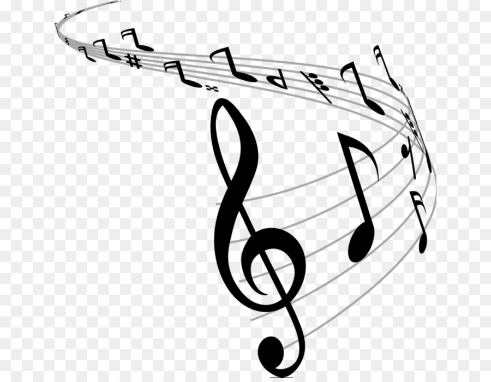 2022LIBRETTO dei CANTIdi---------------------------------------------------------------------------------------------------------------------------------Per le note disposizioni anti-COVID, questo libretto deve restare personale; se lo prendi tu, non potrà prenderlo nessun altro; quindi, portalo a casa e ricordati di riportarlo la prossima volta che partecipi alla messa.Che ti sia utile per pregare bene, cantando!1. Accogli, Signore, il mio grido1. Accogli, Signore, il mio grido; nel cuore ho cercato il tuo volto: quel volto non nascondermi, Signore.2. Ricorda che sempre benigno Tu fosti in passato con noi: in te speriamo, nostro Redentore.3. Con cuore pentito e sincero perdono imploriamo, Signore: ascolta chi confessa il suo errore.4. Con animo puro, Signore, veniamo a te, nostra salvezza: Gesù, che dai vita ad ogni uomo.2. Al tuo santo altar m’appressoAl tuo santo altar m'appresso, o Signor, mia gioia e mio amor.1. O Signore, che scruti il mio cuor, dal maligno mi salvi il tuo amor.2. Tu sei forza, sei vita immortal. Perché triste cammino tra il mal?3. Mi risplenda la luce del ver e mi guidi sul retto sentier.4. Mia speranza e salvezza sei tu; ch'io ti lodi in eterno, o Gesù.3. Acqua siamo noi1. Acqua siamo noi, dall’antica sorgente veniamo; fiumi siamo noi, se i ruscelli si mettono insieme; mari siamo noi, se i torrenti si danno la mano, vita nuova c’è, se Gesù è in mezzo a noi.E allora diamoci la mano e tutti insieme camminiamo ed un oceano di pace nascerà.E l’egoismo cancelliamo, un cuore limpido sentiamo: è Dio che bagna del suo amor l’umanità.2 Su nel cielo c’è Dio Padre che vive per l’uomo, crea tutti noi e ci ama di amore infinito. Figli siamo noi e fratelli di Cristo Signore, vita nuova c’è quando lui è in mezzo a noi.4. Alla tua presenzaAlla Tua presenza portaci, o Signor, nei Tuoi atri noi vogliamo dimorare. Nel Tuo tempio intoneremo inni a Te, canti di lode alla Tua Maestà. Il Tuo Santo Spirito ci guidi là dove sei Tu, alla Tua presenza, Signore Gesù. In eterno canteremo gloria a Te Signor, alla Tua presenza, alla Tua presenza! Per sempre insieme a Te Gesù.5. Accogli, Signore, i nostri doniAccogli, Signore, i nostri doni, in questo misterioso incontro tra la nostra povertà e la tua grandezza.Noi ti offriamo le cose che tu stesso ci hai dato e tu in cambio donaci, donaci te stesso.6. Amatevi fratelli1. Amatevi, fratelli, come io ho amato voi! Avrete la mia gioia, che nessuno vi toglierà. Avremo la sua gioia, che nessuno ci toglierà.2 Vivete insieme uniti, come il Padre è unito a me! Avrete la mia vita, se l'amore sarà con voi! Avremo la sua vita, se l'amore sarà con noi!3. Vi dico queste parole perché abbiate in voi la gioia! Sarete miei amici, se l'amore sarà con voi!Saremo suoi amici, se l'amore sarà con noi!7. Anima ChristiAnima Christi, santifica me. Corpus Christi, salva me. Sanguis Christi, inebria me. Aqua lateris Christi, lava me.1. Passio Christi, conforta me. O bone Iesu, exaudi me. Intra vulnera tua absconde me. Rit. 2. Ne permittas a te me separari. Ab hoste maligno defende me. In hora mortis meæ voca me. Rit.3. Et iube me venire ad te, ut cum sanctis tuis laudem te per infinita sæcula sæculorum. Amen. Rit.8. AnnunceremoAnnunceremo che Tu sei verità, lo grideremo dai tetti della nostra città, senza paura anche tu lo puoi cantare.E non temere, dai, che non ci vuole poi tanto, quello che non si sa, non resterà nascosto. Se ti parlo nel buio, lo dirai nella luce; ogni giorno è il momento di credere in me.9. Antica eterna danza1. Spighe d’oro al vento, antica eterna danza per fare un solo pane spezzato sulla mensa.2. Grappoli dei colli, profumo di letizia per fare un solo vino, bevanda della grazia.3. Con il pane e il vino, Signore, ti doniamo le nostre gioie pure, le attese e le paure, frutti del lavoro e fede nel futuro, la voglia di cambiare e di ricominciare.4. Dio della speranza, sorgente d’ogni dono, accogli questa offerta che insieme ti portiamo.5. Dio dell’universo, raccogli chi è disperso e facci tutti Chiesa, una cosa in Te.10. Apri le tue braccia1. Hai cercato la libertà lontano, hai trovato la noia e le catene, hai vagato senza via, solo con la tua fame.Apri le tue braccia, corri incontro al Padre, oggi la sua casa sarà in festa per te. (2 v.)2. Se vorrai spezzare le catene, troverai la strada dell'amore, la tua gioia canterai: questa è la libertà.3. I tuoi occhi ricercano l'azzurro, c'è una casa che aspetta il tuo ritorno e la pace tornerà: questa è la libertà.11. AusiliatriceAusiliatrice, Vergine bella, di nostra vita tu sei la stella; fra le tempeste, tu guida il cuore di chi ti chiama madre d'amore.Siam peccatori, ma figli tuoi; Ausiliatrice, prega per noi.Tu che nel cielo siedi regina, a noi pietosa lo sguardo inchina. Pel Bimbo-Dio che stringi al petto, tu non privarci del tuo affetto. Rit.12. Ave, MariaAve, Maria, grátia plena, Dóminus tecum. Benedícta tu in muliéribus, et benedíctus fructus ventris tui, Iesus. Sancta María, Mater Dei, ora pro nobis peccatóribus ,nunc et in hora mortis nostrae. Amen.13. Ave, Maria, ora pro nobisAve, Maria, Ave, Maria, Ave.1. Donna dell’attesa e madre di speranza, ora pro nobis. Donna del sorriso e madre del silenzio, ora pro nobis. Donna di frontiera e madre dell’ardore, ora pro nobis. Donna del riposo e madre del sentiero, ora pro nobis.2. Donna del deserto e madre del respiro, ora pro nobis. Donna della sera e madre del ricordo, ora pro nobis. Donna del presente e madre del ritorno, ora pro nobis. Donna della terra e madre dell’amore, ora pro nobis.14. Ave, Maria, splendore del mattino1. Ave Maria, splendore del mattino, puro è il tuo sguardo ed umile il tuo cuore; protegga il nostro popolo in cammino, la tenerezza del tuo vero amore.Madre, non sono degno di guardarti, però fammi sentire la tua voce; fa' che io porti a tutti la tua pace e possano conoscerti ed amarti.2. Madre, tu che soccorri i figli tuoi, fa' in modo che nessuno se ne vada; sostieni la sua croce e la sua strada; fa' che cammini sempre in mezzo a noi.3. Ave Maria, splendore del mattino, puro è il tuo sguardo ed umile il tuo cuore. Protegga il nostro popolo in cammino la tenerezza del tuo vero amore, protegga il nostro popolo in cammino la tenerezza del tuo vero amore.15. Ave, Maria, stella del mattino1. Ave, Maria, stella del mattino, tu che hai vegliato questa notte per noi: prega per noi che cominciamo questo giorno; prega per noi per tutti i giorni della vita. Ave Maria.2. Madre di tutti, mostraci tuo Figlio, che tu hai portato nel tuo seno per noi: nato per noi, per liberarci dalla morte; morto per noi, per ricondurci alla vita. Ave Maria.3. Piena di grazia, segnaci la via dov’è la vita preparata per noi; chiedi per noi misericordia dal Signore, chiedi per noi che ci sia data la sua pace. Amen.16. Ave Maria di Lourdes1. È l’ora che pia la squilla fedel le note c’invia dell’Ave del ciel.Ave, ave, ave, Maria! Ave, ave, ave, Maria!2. Nel piano di Dio l’eletta sei tu, che porti nel mondo il Figlio Gesù.3. A te, Immacolata, la lode, l’amor: tu doni alla Chiesa il suo Salvator.4. Di tutti i malati solleva il dolor, consola chi soffre nel corpo e nel cuor.5. Proteggi il cammino di un popol fedel ottieni ai tuoi figli di giungere al ciel.17. Ave, maris stella1. Ave, maris stella, Dei mater alma atque semper virgo, felix coeli porta.Ave Maria, gratia plena, ave Maria, Dominus tecum. Ad te clamamus, suspiramus, virgo Maria.2. Sumens illud Ave, Gabrielis ore, funda nos in pace, mutans Evae nomen.3. Solve vincla reis, profer lumen caecis, mala nostra pelle, bona cuncta posce.4. Monstra te esse matrem, sumat per te precem, qui pro nobis natus, tulit esse tuus.5. Virgo singularis, inter omnes mitis, nos, culpis solutos, mites fac et castos.6. Vitam praesta puram, iter para tutum, ut, videntes Jesum, semper colletaemur. Rit. Sit laus Deo Patri, summo Christo decus, Spiritui Sancto, Tribus honor unus.18. Beati quelli1. Beati quelli che poveri sono, beati quanti son puri di cuore. Beati quelli che vivono in pena nell’attesa d’un nuovo mattino.Saran beati, vi dico, beati, perché di essi è il regno dei cieli. Saran beati, vi dico, beati perché di essi è il regno dei cieli.2. Beati quelli che fanno la pace, beati quelli che insegnano l’amore. Beati quelli che hanno la fame e la sete di vera giustizia.3. Beati quelli che un giorno saranno perseguitati per causa di Cristo, perché nel cuore non hanno violenza, ma la forza di questo Vangelo.19. Beati quelli che ascoltanoBeati quelli che ascoltano la parola di Dio, e la vivono ogni giorno.1. La tua parola ha creato l’universo, tutta la terra ci parla di Te Signore.2. La tua Parola si è fatta uno di noi, mostraci il tuo volto Signore.3. Tu sei il Cristo, la parola del Dio vivente, che oggi parla al mondo con la chiesa.4. Parlaci della verità, Signore; ci renderemo testimoni del tuo insegnamento.20. Beato l’uomoBeato l’uomo che retto procede e non entra a consiglio con gli empi e non va per la via dei peccatori, nel convegno dei tristi non siede.1. Nella legge del Signore ha riposto la sua gioia; se l’è scritta sulle porte e la medita di giorno e di notte.2. E sarà come l’albero che è piantato sulle rive del fiume, che dà frutto alla sua stagione, né una foglia a terra cade.3. Non sarà così per chi ama il male, la sua via andrà in rovina: il giudizio del Signore è già fatto su di lui.4. Ma i tuoi occhi, o Signore, stanno sopra il mio cammino; me l’hai detto, son sicuro, non potrai scordarti di me.21. Benedetto sei tuBenedetto sei tu, Dio dell’universo. Dalla tua bontà abbiamo ricevuto questo pane, frutto della terra e del nostro lavoro: lo presentiamo a te, perché diventi per noi cibo di vita eterna.Benedetto sei tu, Dio dell’universo. Dalla tua bontà abbiamo ricevuto questo vino, frutto della vite e del nostro lavoro: lo presentiamo a te, perché diventi per noi bevanda di salvezza. Benedetto sei tu, Signor; benedetto sei tu, Signor.22. Benedici, o SignoreNebbia e freddo, giorni lunghi e amari, mentre il seme muore. Poi il prodigio antico e sempre nuovo del primo filo d’erba. E nel vento dell’estate ondeggiano le spighe; avremo ancora pane. Benedici, o Signore, questa offerta che portiamo a te. Facci uno come il pane, che anche oggi hai dato a noi.Nei filari, dopo il lungo inverno fremono le viti. La rugiada avvolge nel silenzio i primi tralci verdi. Poi i colori dell’autunno, coi grappoli maturi: avremo ancora vino. Benedici, o Signore, questa offerta che portiamo a te. Facci uno come il vino, che anche oggi hai dato a noi. Benedici, o Signore, questa offerta che portiamo a te. Facci uno come il pane, che anche oggi hai dato a noi.23. CammineròCamminerò, camminerò sulla tua strada, Signor. Dammi la mano, voglio restar per sempre insieme a te.1. Quando ero solo, solo e stanco nel mondo, quando non c’era l’amor, tante persone vidi intorno a me; sentivo cantare così:2. Io non capivo, ma rimasi a sentir quando il Signor mi parlò: lui mi chiamava, chiamava anche me, e la mia risposta si alzò:3. Or non m’importa se uno ride di me, lui certamente non sa del gran regalo che ebbi quel dì, che dissi al Signore così:4. A volte son triste, ma mi guardo intorno, scopro il mondo e l’amor; son questi i doni che Lui fa a me, felice ritorno a cantar:24. Camminiamo sulla stradaCamminiamo sulla strada che han percorso i santi tuoi, tutti ci ritroveremo dove eterno splende il sol.E quando in ciel dei santi tuoi la grande schiera arriverà, o Signor, come vorrei che ci fosse un posto per me. E quando il sol si spegnerà e quando il sol si spegnerà, o Signor, come vorrei ci fosse un posto per me.C’è chi dice che la vita sia tristezza sia dolore, ma io so che viene il giorno in cui tutto cambierà.E quando in ciel risuonerà la tromba che ci chiamerà, o Signor, come vorrei che ci fosse un posto per me. Il giorno che la terra e i ciel a nuova vita risorgeran, o Signor, come vorrei che ci fosse un posto anche per me.25. Cantiamo con gioiaCantiamo con gioia al nostro Dio, gridiamo con forza al nostro Re! Le mani battiamo, insieme danziamo, cantiamo per la felicità.Rialza chiunque è caduto, rafforza chi è debole tra noi, chi è triste ritrova in Lui la gioia su canta insieme a noi e grida più che puoi che Gesù Cristo è il Signor!Eterna è la Sua misericordia, fedele per sempre è il Suo amor; con forza ha sconfitto il nemico. Sù canta insieme a noi e grida più che puoi che Gesù Cristo è il Signor!26. Cantiamo teCantiamo te, Signore della vita: il nome tuo è grande sulla terra; tutto parla di te e canta la tua gloria. Grande tu sei e compi meraviglie: tu sei Dio.Cantiamo te, Signore Gesù Cristo: Figlio di Dio venuto sulla terra, fatto uomo per noi nel grembo di Maria. Dolce Gesù, risorto dalla morte, sei con noi.Cantiamo te, Amore senza fine: tu che sei Dio, lo Spirito del Padre, vivi dentro di noi e guida i nostri passi. Accendi in noi il fuoco dell’eterna carità.27. Cantico dei redentiIl Signore è la mia salvezza e con lui non temo più, perché ho nel cuore la certezza: la salvezza è qui con me.1. Ti lodo, Signore, perché un giorno eri lontano da me; ora invece sei tornato e mi hai preso con te.2. Berrete con gioia alle fonti, alle fonti della salvezza e quel giorno voi direte: “Lodate il Signore, invocate il suo nome”.3. Fate conoscere ai popoli tutto quello che Lui ha compiuto e ricordino per sempre, ricordino sempre che il suo nome è grande.4. Cantate a chi ha fatto grandezze e sia fatto sapere nel mondo; grida forte la tua gioia, abitante di Sion, perché grande con te è il Signore.28. Canto di umiltàO Signore, non si esalta il mio cuore, i miei occhi non si alzano superbi, non inseguo cose grandi, troppo grandi per me, o Signore, a te canto in umiltà.O Signore, ho placato il desiderio, ho finito di ambire all’infinito; ora affido la mia mente, ora affido a Te il mio cuore, o Signore, a Te canto in umiltà.29. Che siano una cosa solaChe siano una sola cosa perché il mondo veda, che siano un solo amore perché il mondo creda.1. La macchina del mondo, l'egoismo della gente schiacciano e condannano chi non vale niente; davanti a queste cose c'è chi maledice, ma il Figlio del Potente, Cristo, cosa chiede?2. Tutto il nostro male non ci porti delusione, abbiamo la promessa che tutto salverà, ed anche se il tuo sforzo non sembra cambiar niente, no, non ti fermare, ma come Cristo prega:30. Chi ci separerà1. Chi ci separerà dal suo amore, la tribolazione, forse la spada? Né morte o vita ci separerà dall'amore in Cristo Signore. 2. Chi ci separerà dalla sua pace, la persecuzione, forse il dolore? Nessun potere ci separerà da Colui che è morto per noi.3. Chi ci separerà dalla sua gioia, chi potrà strapparci il suo perdono? Nessuno al mondo ci allontanerà dalla vita in Cristo Signore.31. Chiesa di DioChiesa di Dio, popolo in festa, alleluia, alleluia! Chiesa di Dio, popolo in festa, canta di gioia: il Signore è con te.1. Dio ti ha scelto, Dio ti chiama, nel suo amore ti vuole con sé: spargi nel mondo il suo Vangelo, seme di pace e di bontà.2. Dio ti guida come un padre: tu ritrovi la vita con lui. Rendigli grazie, sii fedele, finché il suo regno ti aprirà.3. Dio ti nutre col suo cibo, nel deserto rimane con te. Ora non chiudere il tuo cuore: spezza il tuo pane con chi non ha.4. Dio mantiene la promessa: in Gesù Cristo ti trasformerà. Porta ogni giorno la preghiera di chi speranza non ha più.5. Chiesa che vivi nella storia, sei testimone di Cristo quaggiù: apri le porte ad ogni uomo, salva la vera libertà.6. Chiesa, chiamata al sacrificio dove nel pane si offre Gesù, offri gioiosa la tua vita per una nuova umanità.32. Chi mi vuol seguireChi mi vuol seguire rinneghi se stesso, prenda la sua croce e mi segua!Tu, Signore, hai detto che non hai una pietra per posare il capo quando scende la notte: eppure a te, o Signore, ho deciso di donare la mia vita.2 Tu, Signore, hai detto che chi ama la sua casa più di te non è degno di seguirti nel tuo regno: eppure a te, o Signore, ho deciso di donare la mia vita.3 Tu, Signore, hai detto d'annunciarti in tutto il mondo, ma io so che saremo disprezzati ed oltraggiati: eppure a te, o Signore, ho deciso di donare la mia vita.33. Cielo nuovoCielo nuovo è la tua Parola, nuova terra la tua carità! Agnello immolato e vittorioso, Cristo Gesù, Signore che rinnovi l'universo.1. Destati dal sonno che ti opprime, apri gli occhi sulla povertà, voce del mio Spirito che dice: "Ti ho sposata nella fedeltà".2. Voltati e guarda la mia voce, nessun uomo dice verità! Vedi che germoglia proprio adesso questa luce nell'oscurità.3. Apri gli orizzonti del tuo cuore al vangelo della carità: sciolti sono i vincoli di morte. Io farò di te la mia città.4. Lascia la dimora di tuo padre, corri incontro all'umanità. Fascia le ferite degli oppressi: la tua veste splendida sarà.5. Resta nell'amore del tuo Sposo, la mia forza non ti lascerà. Noi faremo insieme un mondo nuovo: ciò che muore presto rivivrà.34. Come è belloCom'è bello, Signore, stare insieme ed amarci come ami tu: qui c'è Dio, alleluia!1. La carità è paziente, la carità è benigna, comprende, non si adira e non dispera mai.2. La carità perdona, la carità si adatta, si dona senza sosta, con gioia ed umiltà.3. La carità è la legge, la carità è la vita, abbraccia tutto il mondo e in ciel si compirà.4. Il pane che mangiamo, il Corpo del Signore, di carità è sorgente è centro d'unità.35. Come la pioggia e la neveCome la pioggia e la neve scendono giù dal cielo e non vi tornano senza irrigare e far germogliare la terra, così ogni mia parola non tornerà a me senza operare quanto desidero, senza avere compiuto ciò per cui l’avevo mandata. Ogni mia parola (finale: 2 v.)36. Come fuoco vivoCome fuoco vivo si accende in noi un'immensa felicità che mai più nessuno ci toglierà perché Tu sei ritornato. Chi potrà tacere, da ora in poi, che sei tu in cammino con noi. Che la morte è vinta per sempre, che ci hai ridonato la vita.1. Spezzi il pane davanti a noi mentre il sole è al tramonto: ora gli occhi ti vedono, sei tu! Resta con noi.2. E per sempre ti mostrerai in quel gesto d'amore: mani che ancora spezzano pane d'eternità.37. Come un fiumeCome un fiume in piena che la sabbia non può arrestare, come l’onda che dal mare si distende sulla riva: ti preghiamo, Padre, che così si sciolga il nostro amore e l’amore, dove arriva, sciolga il dubbio e la paura. 1. Come un pesce che risale a nuoto fino alla sorgente, va a scoprire dove nasce e si diffonde la sua vita, ti preghiamo, Padre, che noi risaliamo la corrente fino ad arrivare alla vita nell’amore.2. Come l’erba che germoglia, cresce senza far rumore, ama il giorno della pioggia, si addormenta sotto il sole, ti preghiamo, Padre, che così, in un giorno di silenzio, anche in noi germogli questa vita nell’amore.3. Come un albero che affonda le radici nella terra e su quella terra un uomo costruisce la sua casa: ti preghiamo, Padre buono, di portarci alla tua casa, dove vivere una vita piena nell’amore.38. Credo in te, Signor1. Credo in te, Signor, credo in te: grande è quaggiù il mister, ma credo in te.Luce soave, gioia perfetta sei. Credo in te, Signor, credo in te.2. Spero in Te, Signor, spero in Te: debole sono ognor, ma spero in Te.3. Amo te, Signor, amo te: o crocifisso Amor, amo te.4. Resta con me, Signor, resta con me: pane che dai vigor, resta con me.39. Credo in te, Signore1. Credo in te, Signore, credo nel tuo amore, nella tua forza, che sostiene il mondo. Credo nel tuo sorriso, che fa splendere il cielo e nel tuo canto, che mi dà gioia.2. Credo in Te, Signore, credo nella tua pace, nella tua vita, che fa bella la terra. Nella tua luce che rischiara la notte, sicura guida nel mio cammino.3. Credo in Te, Signore, credo che Tu mi ami, che mi sostieni, che mi doni il perdono, che Tu mi guidi per le strade del mondo, che mi darai la tua vita.40. Cristo è risorto, alleluia!Cristo è risorto, alleluia! Vinta è ormai la morte, alleluia!1. Canti l'universo, alleluia, un inno di gioia al nostro Redentor.2. Con la sua morte, alleluia, ha ridato all'uomo la vera libertà.3. Segno di speranza, alleluia, luce di salvezza per questa umanità.41. Cristo è risorto veramenteCristo è risorto veramente, alleluia. Gesù il vivente, qui con noi, resterà. Cristo Gesù, Cristo Gesù, è il Signore della vita.1. Morte, dov’è la tua vittoria? Paura non mi puoi far più, se sulla croce io morirò insieme a lui, insieme a lui risorgerò.2. Tu, Signore, amante della vita, mi hai creato per l’eternità. La mia vita tu dal sepolcro strapperai, con questo mio corpo ti vedrò.Tu mi hai donato la tua vita, io voglio donar la mia a te. Fa’ che possa dire: “Cristo vive anche in me, e quel giorno io lo rivedrò”.42. Cristo risorge, Cristo trionfaCristo risorge, Cristo trionfa. Alleluia!1. Al Re immortale dei secoli eterni, al Signor della vita che vince la morte, risuoni perenne la lode e la gloria.2. All'Agnello immolato che salva le genti, al Cristo risorto che sale nei cieli, risuoni perenne la lode e la gloria.3. Nei cuori festanti del regno dei cieli, nel mondo redento dal Figlio di Dio, risuoni perenne la lode e la gloria.4. Pastore divino che guidi il tuo gregge ai pascoli eterni di grazia e d'amore, riceve perenne la lode e la gloria.43. Custodiscimi 1. Ho detto a Dio: “Senza di te alcun bene non ho, custodiscimi”. Magnifica è la mia eredità, benedetto sei tu, sempre sei con me.Custodiscimi, mia forza sei tu, custodiscimi mia gioia, Gesù! (2 v.).2. Ti pongo sempre innanzi a me, al sicuro sarò, mai vacillerò. Via, verità e vita sei, mio Dio; credo che tu mi guiderai.44. D’amor Pane dolcissimo1. D’amor Pane dolcissimo, del cielo eterno gaudio, vero sollievo agli umili che in te soltanto sperano.2. Immenso cuor amabile, tu sai guarire i nostri cuor, tutte le nostre lacrime, tu le trasformi in vero amor.3. Quel cuore che per noi si aprì ci accolga nel pericolo, finché un bel giorno insieme a Te, vivrem la tua felicità.45. Dall’aurora al tramonto1. Dall’aurora io cerco te, fino al tramonto ti chiamo: ha sete solo di te l’anima mia come terra deserta. Non mi fermerò un solo istante, sempre canterò la tua lode, perché sei il mio Dio, il mio riparo, mi proteggerai all’ombra delle tue ali.2. Non mi fermerò un solo istante, io racconterò le tue opere, perché sei il mio Dio, unico bene, nulla mai potrà la notte contro di me. Dall’aurora… ha sete solo di te l’anima mia come terra deserta.46. Danos un corazonDanos un corazón grande para amar. Danos un corazón fuerte para luchar.1. Hombres nuevos, creadores de la historia, constructores de nuova humanidad. Hombres nuevos que viven la existencia con los riesgos de un largo caminar.2. Hombres nuevos luchando en esperanza caminantes, sedientos de verdad. Hombres nuevos, sin frenos ni cadenas, hombres libres que exigen libertad.3. Hombres nuevos amando sin fronteras por encima de razas y lugar. Hombres nuevos, al lado de los pobres, compartiendo con ello techo y pan.47. Davanti al Re Davanti al Re, c’inchiniamo insieme per adorarlo con tutto il cuor. Verso di lui eleviamo insieme canti di gloria al nostro Re dei Re!48. Degno sei, Signor Degno, degno sei, Signor, degno della gloria, della lode, dell’amor. Degno, degno sei, Signor, degno della gloria, della lode, dell’amor.1. Cantiam, alleluia, l’Agnello sul suo trono. T’adoriamo e ti lodiamo, le Tue glorie proclamiam.2. Alleluia, gloria al nostro Re. Sei più che vincitore di ogni cosa, sei il Signor.49. Del tuo Spirito, SignoreDel tuo Spirito, Signore, è piena la terra, è piena la terra.1. Benedici il Signore, anima mia. Signore Dio, tu sei grande! Sono immense e splendenti tutte le tue opere e tutte le creature.2. Se tu togli il tuo soffio muore ogni cosa e si dissolve nella terra. Il tuo Spirito scende, tutto si ricrea e tutto si rinnova.3. La tua gloria, Signore, resti per sempre. Gioisci, Dio, del creato. Questo semplice canto, salga a te, Signore, sei tu la nostra gioia.50. Dell’aurora tu sorgi più bella1. Dell'aurora tu sorgi più bella, coi tuoi raggi fai lieta la terra, e fra gli astri che il cielo rinserra non v'è stella più bella di te.Bella tu sei qual sole, bianca più della luna, e le stelle più belle, non son belle al par di te (2 v.).2. T'incoronano dodici stelle, ai tuoi piedi hai l'ali del vento e la luna si curva d'argento: il tuo manto ha il colore del ciel.3. Li occhi tuoi son più belli del mare, la tua fronte ha il colore del giglio, le tue gote baciate dal Figlio son due rose e le labbra son fior.51. Discendi, Santo Spirito1. Discendi, Santo Spirito,le nostre menti illumina;del Ciel la grazia accordacitu, Creator degli uomini.2. Chiamato sei Paraclitoe dono dell’Altissimo,sorgente limpidissima,d’amore fiamma vivida.3. I sette doni mandaci,onnipotente Spirito;le nostre labbra trepidein te sapienza attingano.4. I nostri sensi illumina,fervor nei cuori infondici;rinvigorisci l’animanei nostri corpi deboli.5. Dal male tu ci libera,serena pace affrettaci;con te vogliamo vincereogni mortal pericolo.6. Il Padre tu rivelacie il Figlio, l’Unigenito;per sempre tutti credanoin te, divino Spirito. Amen.52. Dolce è sentire 1. Dolce è sentire come nel mio cuore, ora, umilmente, sta nascendo amore. Dolce è capire che non son più solo, ma che son parte di una immensa vita, che generosa risplende intorno a me: dono di lui, del suo immenso amor. 2. Ci ha dato il cielo e le chiare stelle, fratello sole e sorella luna, la madre terra con i frutti, prati e fiori, il fuoco e il vento, l’aria e l’acqua pura, fonte di vita per le sue creature. Dono di Lui, del suo immenso amore. (2 v.) 3. Sia laudato nostro Signore, che ha creato l’universo intero. Sia laudato nostro Signore, noi tutti siamo sue creature, dono di lui, del suo immenso amore; beato chi lo serve in umiltà.53. Dov’è carità e amoreDov'è carità e amore, qui c'è Dio.1. Ci ha riuniti tutti insieme Cristo Amore: godiamo esultanti nel Signore! Temiamo ed amiamo il Dio vivente e amiamoci tra noi con cuore sincero.2. Noi formiamo qui riuniti un solo corpo, evitiamo di dividerci tra noi. Via le lotte maligne, via le liti! E regni in mezzo a noi Cristo Dio.3. Chi non ama resta sempre nella notte e dall'ombra della morte non risorge; ma se noi camminiamo nell'amore, noi saremo veri figli della Luce.4. Nell'amore di Colui che ci ha salvato, rinnovati dallo Spirito del Padre, tutti insieme sentiamoci fratelli e la gioia diffondiamo sulla terra.5. Imploriamo con fiducia il Padre Santo perché doni ai nostri giorni la sua pace: ogni popol dimentichi i rancori, ed il mondo si rinnovi nell'amore.6. Fa' che un giorno contempliamo il tuo volto nella gloria dei beati, Cristo Dio. Sarà gioia immensa, gioia vera: durerà per tutti i secoli, senza fine.7. Sommo bene Iddio Signore ci ha donato tra gli uomini inviando il suo amore, in cui ha compimento il patto antico, e nel quale noi vediamo la nuova legge.54. Dove troveremo tutto il paneDove troveremo tutto il pane per sfamare tanta gente? Dove troveremo tutto il pane, se non abbiamo niente?1. Io possiedo solo cinque pani; io possiedo solo due pesci; io possiedo un soldo soltanto; io non possiedo niente.2. Io so suonare la chitarra; io so dipingere e fare poesie; io so scrivere e penso molto; io non so fare niente.Dio ci ha dato tutto il pane per sfamare tanta gente. Dio ci ha dato tutto il pane, anche se non abbiamo niente.55. E camminava con loro1. «Ecco il tempo nuovo in cui il Padre mio darà la Grazia ad ogni uomo. Già lo Spirito che è in me annuncia libertà, ai poveri la gioia». Croce fu e si spense in noi la Parola che dava luce agli occhi. «Stolti e tardi nel credere»; la sua voce scaldò il cuore.Come un volto amico, verità inattesa: è Parola eterna, Pane vivo. Corre nuovo il passo, carico d’annuncio: è risorto, vive e cammina con noi.2. «Questo pane che vi do è il corpo mio per voi; sia fatto in mia memoria. Questo calice sarà, nel sangue mio per voi, un’alleanza nuova». Croce fu e fuggimmo noi, rinnegando chi era amore eterno. «Resta qui, si fa sera ormai»; e divise ancora il pane.3. «Io vi mando ad annunciar la pace a chi non sa che il Regno si avvicina. Chi vi accoglie, in verità, accoglie anche me e chi mi ha mandato». Croce fu ed increduli fummo, sordi a chi lo diceva vivo. «Era Lui per la via con noi»; ripartimmo senza indugio.56. Ecco l’uomoI nostri occhi hanno visto quello che noi non avremmo voluto vedere mai Le nostre orecchie hanno udito quello che noi non avremmo voluto sentire mai L'Uomo che non ha mai giudicato eccolo condannato! L'Uomo che noi non avremmo lasciato ora è rimasto solo! L'Uomo che tanto abbiamo cercato noi non l'abbiamo amato! L'Uomo che noi non abbiamo creato ora l'abbiamo ucciso! Nacque tra noi, visse con noi, uno di noi lo consegnò Fu crocifisso dall'uomo che amava e dopo aver perdonato, morì.1. Nella memoria di questa passione, noi ti chiediamo perdono, Signore, per ogni volta che abbiamo lasciato il tuo fratello soffrire da solo.Noi ti preghiamo, uomo della croce Figlio e fratello, noi speriamo in te (2 v.).2. Nella memoria di questa tua morte, noi ti chiediamo coraggio, Signore, per ogni volta che il dono d’amore ci chiederà di soffrire da soli.3. Nella memoria dell'ultima cena noi spezzeremo di nuovo il tuo pane e ogni volta il tuo corpo donato sarà la nostra speranza di vita.57. E la pace sia con te E la pace sia con te, pace, pace. Ogni giorno sia con te, pace, pace. La sua pace data a noi, che dovunque andrai porterai.58. E’ pace intima Le ore volano via, il tempo s’avvicina, lungo la strada canto per te. Nella tua casa so che t’incontrerò e sarà una festa trovarti ancora. È pace intima la tua presenza qui, mistero che non so spiegarmi mai. È cielo limpido, è gioia pura che mi fa conoscere chi sei per me.Sembra impossibile ormai pensare ad altre cose, non posso fare a meno di te. Sembrano eterni gli attimi che non ci sei ed aspetto solo di ritrovarti.È la più bella poesia dirti il mio sì per sempre. E nel segreto parlare con te. Semplici cose, parole che tu sai, note del mio canto nel tuo silenzio.59. È risorto il Salvatore1. È risorto il Salvatore, Alleluia! Questo è giorno di speranza, Alleluia! Cristo vive in mezzo a noi, Alleluia! Non più morte né dolore, Alleluia!2 Nella fede e nell'amore, Alleluia! Annunciamo la salvezza, Alleluia! E per questa umanità, Alleluia! Nuovi cieli e terra nuova, Alleluia!3 La sua pace doneremo, Alleluia! Testimoni della vita, Alleluia! Quando un giorno tornerà, Alleluia! Noi per sempre canteremo: Alleluia!60. Eccomi quiEccomi qui di nuovo a te, Signore. Eccomi qui, accetta la mia vita. Non dire “No” a chi si affida a te, mi accoglierai per sempre nel tuo amore.Quando hai scelto di vivere quaggiù, quando hai voluto che fossimo figli tuoi, ti sei donato ad una come noi e hai camminato sulle strade dell’uomo.Prima che il Padre ti richiamasse a sé, prima del buio che il tuo grido spezzerà, tu hai promesso di non lasciarci più, di accompagnarci sulle strade del mondo.Ora ti prego: conducimi con te nella fatica di servir la verità. Sarò vicino a chi ti invocherà e mi guiderai sulle strade dell’uomo.61. EmmanuelDall’orizzonte una grande luce viaggia nella storia e lungo gli anni ha vinto il buio facendosi memoria, e illuminando la nostra vita chiaro ci rivela che non si vive se non si cerca la Verità. Da mille strade arriviamo a Roma sui passi della fede, sentiamo l’eco della Parola che risuona ancora da queste mura, da questo cielo per il mondo intero: è vivo oggi, è l’Uomo vero Cristo tra noi. Siamo qui sotto la stessa luce sotto la sua croce cantando ad una voce. E’ l’Emmanuel, Emmanuel.Dalla città di chi ha versato il sangue per amore ed ha cambiato il vecchio mondo vogliamo ripartire. Seguendo Cristo, insieme a Pietro, rinasce in noi la fede, Parola viva che ci rinnova e cresce in noi. Rit.Un grande dono che Dio ci ha fatto è Cristo il suo Figlio, e l’umanità è rinnovata, è in Lui salvata. E’ vero uomo, è vero Dio, è il Pane della Vita, che ad ogni uomo ai suoi fratelli ridonerà. Rit.La morte è uccisa, la vita ha vinto, è Pasqua in tutto il mondo, un vento soffia in ogni uomo lo Spirito fecondo. Che porta avanti nella storia la Chiesa sua sposa, sotto lo sguardo di Maria comunità. Rit.62. Esci dalla tua terra (Abramo)Esci dalla tua terra e va’ dove ti mostrerò (2 v.).1. Abramo non partire, non andare, non lasciare la tua terra, cosa speri di trovar? La strada è sempre quella, ma la gente è differente, ti è nemica, dove speri di arrivar? Quello che lasci tu lo conosci, il tuo Signore cosa ti dà? "Un popolo, la terra e la promessa", parola di Jahvè.2. La rete sulla spiaggia abbandonata l’han lasciata i pescatori, son partiti con Gesù. La folla che osannava se n’è andata, ma il silenzio una domanda sembra ai dodici portar: “Quello che lasci tu lo conosci, il tuo Signore cosa ti dà?”. "Il centuplo quaggiù e l’eternità", parola di Gesù.3. Partire non è tutto certamente: c’è chi parte e non dà niente, cerca solo libertà. Partire con la fede nel Signore, con l’amore aperto a tutti, può cambiar l’umanità. Quello che lasci tu lo conosci, quello che porti vale di più: "Andate e predicate il mio Vangelo", parola di Gesù.63. Fai risplendereFai risplendere la gioia che c’è in te, fai rinascere la vita dentro te, fai sorridere il mondo intorno a te, mostra a tutti che Dio ha compiuto grandi cose e meraviglie in te.Vieni alla festa: c’è un invito pronto anche per te, anche se povero tu puoi entrar. Metti la vesta bianca e le tristezze lascia andar e godi della gioia del tuo Re.64. Fate questo in memoria di me1. Quando nell’ultima cena, spezzando il pane ti desti a noi, ecco aprimmo i nostri occhi, vedemmo il tuo immenso amore, credemmo alla tua voce che diceva:Questo è il corpo che è dato per voi, questo calice è la nuova alleanza nel mio sangue che è versato per voi; fate questo in memoria di me.2. Quando nell’ultima cena, Signore, versando il vino, ti desti a noi, ecco svelasti il gran Mistero: il dono di un’alleanza nuova, per sempre stabilita con noi.65. Fedeli all’uso mistico1. Fedeli all’uso mistico e a penitenza docili, digiuno qui si pratichi nel tempo di Quaresima.2. La legge antica l’obbliga, i profeti lo fecero; anche Gesù lo pratica, Lui, Re di tutti i secoli.3. Per questo assai più sobrio si svolga il nostro vivere, e poi cerchiam più vigili dei sensi la custodia.4. Scampiamo dal pericolo di tante cose inutili, sicché il demonio perfido non possa sottometterci.5. Or tutti a Dio chinandoci preghiamo supplichevoli: piangiam davanti al Giudice, chiediam perdono umili.6. Le nostre colpe offesero un volto tanto amabile: Tu, Redentor benevolo, largo perdon concedici.7. Sebbene tanto deboli noi siamo tuoi, ricordati: ad altri Tu non cedere del nome tuo la gloria.8. Il male fatto assolvici, il bene chiesto aumentaci, perché possiamo subito e sempre darti gloria.9. Signore, Trino ed Unico, concedi clementissimo, a chi digiuna fervidocopiosi frutti all’anima. Amen.66. Gesù, tu sei la vittimaGesù, tu sei la vittima che schiudi il cielo agli uomini: aiuto e forza donaci mentre i nemici premono. A te perenne gloria, o Padre, Figlio, e Spirito, che vita senza termine ci doni nella patria. Amen.Gesù che ti sacrifichi, ed apri il cielo agli uomini, sereni e forti rendici nell’ora dei pericoli. O Trinità santissima, sia gloria a te nei secoli, la vita senza termine tu doni nella patria. Amen.67. Giovane donna1. Giovane donna, attesa dell’umanità; un desiderio d’amore e pura libertà; il Dio lontano è qui, vicino a te, voce e silenzio, annuncio di novità.Ave Maria, Ave Maria2. Dio t’ha prescelta qual madre piena di bellezza e il suo amore t’avvolgerà con la sua ombra. Grembo di Dio, venuto sulla terra, tu sarai madre di un uomo nuovo.3. Ecco l’ancella che vive della tua parola, libero il cuore perché l’amore trovi casa. Ora l’attesa è densa di preghiera, e l’uomo nuovo è qui, in mezzo a noi.68. Grandi coseGrandi cose ha fatto il Signore per noi: ha fatto germogliare fiori fra le rocce. Grandi cose ha fatto il Signore per noi: ci ha riportati liberi alla nostra terra. Ed ora possiamo cantare, possiamo gridare l’amore che Dio ha versato su noi.Tu che sai strappare dalla morte hai sollevato il nostro viso dalla polvere. Tu che hai sentito il nostro pianto, nel nostro cuore hai messo un seme di felicità!69. Guarda questa offerta1. Guarda questa offerta, guarda a noi, Signor: tutto noi t’offriamo per unirci a Te.Nella tua messa la nostra messa, nella tua vita la nostra vita (x2).2. Che possiamo offrirti, nostro Creator? Ecco il nostro niente prendilo, o Signore.70. Guardati intornoGuardati intorno, cerca nel cuore il sereno. Dai, guardati intorno, colora il tuo arcobaleno negli occhi del mondo. Trova quel suono che è dentro di te.Scendi nelle strade, vieni via con me; esci dal tuo mondo e vieni via con me. Incontro a tanta gente puoi trovarmi se dentro il cielo del mattino è il tuo perché. Guardati intorno.71. Hai dato un cibo1. Hai dato un cibo a noi, Signore, germe vivente di bontà. Nel tuo Vangelo, o buon pastore, sei stato guida di verità.Grazie, diciamo a te, Gesù! Resta con noi, non ci lasciare; sei vero amico solo Tu! 2. Alla tua mensa accorsi siamo pieni di fede nel mister. O Trinità noi ti invochiamo, Cristo, sia pace al mondo inter.3. Verbo di Dio, carne nostra, Cristo Signor, Emmanuel. Il tuo Corpo è il Pane e Sangue vino, per la parola tua fedel.4. Tu hai parlato a noi, Signore, la tua Parola è verità. Come una lampada rischiara i passi dell'umanità.72. Ho abbandonatoHo abbandonato dietro di me ogni paura, ogni dubbio perché una grande gioia mi sento in cuor se penso a quanto è buono il mio Signor.Ha fatto i cieli sopra di me, ha fatto il sole il mare, i fior; ma il più bel dono che mi ha fatto il mio Signor è stata la vita ed il suo amor.Ho abbandonato dietro di me ogni tristezza, ogni dolor, e credo ancora in un mondo che sarà diverso a causa del suo amor.Se poi un giorno mi chiamerà un lungo viaggio io farò; per monti allor a tutti io dirò: Sappiate che è buono il mio Signor.73. I cieli narranoI cieli narrano la gloria di Dio e il firmamento annuncia l’opera. Alleluia, alleluia, alleluia, alleluia!1. Il giorno al giorno ne affida il messaggio, la notte alla notte ne trasmette notizia, non è linguaggio, non sono parole, di cui non si oda il suono.2. Là pose una tenda per il sole che sorge, è come uno sposo dalla stanza nuziale, esulta come un prode che corre con gioia la sua strada.3. Lui sorge dall’ultimo estremo del cielo e la sua corsa l’altro estremo raggiunge. Nessuna delle creature potrà mai sottrarsi al suo calore.4. La legge di Dio rinfranca l'anima mia, la testimonianza del Signore è verace. Gioisce il cuore ai suoi giusti precetti che danno la luce agli occhi.74. Il canto degli umili L’arco dei forti s’è spezzato, gli umili si vestono della tua forza. Grande è il nostro Dio!Non potrò tacere, mio Signore, i benefici del tuo amore.Dio solleva il misero dal fango, libera il povero dall’ingiustizia. Grande è il nostro Dio!Dio tiene i cardini del mondo, veglia sui giusti, guida i loro passi. Grande è il nostro Dio!75. Il disegno1. Nel mare del silenzio una voce si alzò, da una notte senza confini una luce brillò, dove non c’era niente, quel giorno.Avevi scritto già il mio nome lassù nel cielo, avevi scritto già la mia vita insieme a Te, avevi scritto già di me.2. E quando la tua mente fece splendere le stelle, e quando le tue mani modellarono la terra, dove non c’era niente quel giorno.3. E quando hai calcolato la profondità del cielo, e quando hai colorato ogni fiore della terra, dove non c’era niente, quel giorno.4. E quando hai disegnato le nubi e le montagne, e quando hai disegnato il cammino di ogni uomo, l’avevi fatto anche per me.Se ieri non sapevo, oggi ho incontrato te, e la mia libertà è il tuo disegno su di me, non cercherò più niente perché tu mi salverai.76. Il figliol prodigoRitornerò alla casa del padre mio e poi gli chiederò perdono perché ho sbagliato: “Padre no, non sono degno di restare qui, ma tienimi con te, qui con te”.Ma il padre che da lontano lo vide, si alzò e poi gli corse incontro ed a lungo l’abbracciò: “Si faccia festa perché questo figlio che era perduto è tornato qui”.77. Il pane del camminoIl tuo popolo in cammino cerca in te la guida. Sulla strada verso il regno sei sostegno col tuo Corpo: resta sempre con noi, o Signore!1. È il tuo pane, Gesù, che ci dà forza e rende più sicuro il nostro passo. Se il vigore nel cammino si svilisce, la tua mano dona lieta la speranza.2. È il tuo vino, Gesù, che ci disseta e sveglia in noi l’ardore di seguirti. Se la gioia cede il passo alla stanchezza la tua voce fa rinascere freschezza.3. È il tuo Corpo, Gesù, che ci fa Chiesa, fratelli sulle strade della vita. Se il rancore toglie luce all’amicizia, dal tuo cuore nasce giovane il perdono.4. È il tuo Sangue, Gesù, il segno eterno, dell’unico linguaggio dell’amore. Se il donarsi come te richiede fede, nel tuo Spirito sfidiamo l’incertezza.5. È il tuo pane, Gesù, la vera fonte del gesto coraggioso di chi annuncia. Se la Chiesa non è aperta ad ogni uomo, il tuo fuoco le rivela la missione.78. Il Signore è il mio pastore1. Il Signore è il mio pastore: nulla manca ad ogni attesa; in verdissimi prati mi pasce, mi disseta a placide acque.2. È il ristoro dell’anima mia, in sentieri diritti mi guida per amore del santo suo nome; dietro a lui mi sento sicuro.3. Pur se andassi per valle oscura, non avrò a temere alcun male; perché sempre mi sei vicino, mi sostieni col tuo vincastro.4. Quale mensa per me tu prepari sotto gli occhi dei miei nemici! E di olio mi ungi il capo: il mio calice è colmo di ebbrezza!5. Bontà e grazia mi sono compagne quanto dura il mio cammino: io starò nella casa di Dio lungo tutto il migrare dei giorni.79. Il Signore è la luce1. Il Signore è la luce che vince la notte:Gloria, Gloria! Cantiamo al Signore! (2 v.).2. Il Signore è la vita che vince la morte!80. Il tredici maggio1. Il tredici maggio apparve Maria a tre pastorelli in "Cova d'Iria".Ave, Ave, Ave Maria! (2 v.).2. Ed ei spaventati da tanto splendore, si diedero in fuga con grande timore.3. Splendente di luce veniva Maria e il volto suo bello un sole apparia.81. Inno ambrosiano di Pasqua e Tempo Pasquale (Hic est dies verus Dei)1. È il giorno dell’Altissimo di santa luce fulgido: il sacro sangue dissipa le colpe degli uomini. 2. Gli scoraggiati sperano, ed anche i ciechi vedono l’assoluzion del reprobo: chi da timor non libera?3. Con fede pronta e fervida si affida a Cristo esanime. E salvo, precedendoci, nel regno eterno penetra.4. Pur gli angeli stupiscono, quando un ladrone vedono, che, al suo Signor unitosi, della Vita partecipa.5. Mistero incomprensibile! Gesù tutto santifica: distrugge i nostri crimini nel corpo suo purissimo.6. Che c’è di più mirabile? La colpa cerca grazia; l’amore toglie l’ansia, vien dalla morte il vivere.7. La morte stessa è vittima della sua rete perfida: Gesù morendo, domina e tutti fa rivivere.8. Gli uomini tutti muoiono, ma tutti i morti sorgono! Travolta dal suo impeto, la morte resti a gemere!9. A Te, Signor sia gloria, risorto eterno a vivere. Col Padre e con lo Spirito nei secoli dei secoli. Amen.82. Inno del giubileo 2000Gloria a te, Cristo Gesù, oggi e sempre tu regnerai! Gloria a te! Presto verrai: sei speranza solo tu!1. Sia lode a te! Cristo Signore, offri perdono, chiedi giustizia: l'anno di grazia apre le porte. Solo in te pace e unità. Amen! Maranatha!2. Sia lode a te! Cuore di Dio, con il tuo Sangue lavi ogni colpa: torna a sperare l'uomo che muore. Solo in te pace e unità. Amen! Maranatha!3. Sia lode a te! Vita del mondo, umile Servo fino alla morte, doni alla storia nuovo futuro. Solo in te pace e unità. 
Amen! Maranatha!4. Sia lode a te! Verbo dei Padre, Figlio dell'uomo, nato a Betlemme, ti riconoscono magi e pastori. Solo in te pace e unità. Amen! Maranatha!5. Sia lode a te! Pietra angolare, seme nascosto, stella nel buio: in nessun altro il mondo si salva. Solo in te pace e unità. Amen! Alleluia!6. Sia lode a te! Grande pastore, guidi il tuo gregge per vie sicure alle sorgenti dell'acqua viva. Solo in te pace e unità. Amen! Alleluia!7. Sia lode a te! Vero Maestro, chi segue te accoglie la croce, nel tuo Vangelo muove i suoi passi. Solo in te pace e unità. Amen! Alleluia!8. Sia lode a te! Pane di vita, cibo immortale sceso dal cielo, sazi la fame d'ogni credente. Solo in te pace e unità. Amen! Alleluia!9. Sia lode a te! Figlio diletto, dolce presenza nella tua Chiesa: tu ami l'uomo come un fratello. Solo in te pace e unità. Amen! Alleluia!10. Sia lode a te! Dio Crocifisso, stendi le braccia, apri il tuo cuore: quelli che piangono sono beati. Solo in te pace e unità. Amen! Alleluia!11. Sia lode a te! Sole di Pasqua, con i tuoi raggi vesti la storia: alla tua luce nasce il millennio. Solo in te pace e unità. Amen! Alleluia!12. Sia lode a te! Prega con noi la benedetta Vergine Madre: tu l'esaudisci, tu la coroni. Solo in te pace e unità Amen! Alleluia!83. Io credo, risorgeròIo credo, risorgerò, questo mio corpo vedrà il Salvatore!1. Prima che io nascessi, mio Dio, tu mi conosci; ricordati, Signore, che l’uomo è come l’erba come il fiore del campo.2. Ora è nelle tue mani quest’anima che mi hai data; accoglila, Signore, da sempre tu l’hai amata, è preziosa ai tuoi occhi.3. Padre, che mi hai formato a immagine del tuo volto: conserva in me, Signore, il segno della tua gloria, che risplenda in eterno.4. Cristo, mio Redentore, risorto nella luce; io spero in te, Signore, hai vinto, mi hai liberato dalle tenebre eterne.5. Spirito della vita, che abiti nel mio cuore; rimani in me, Signore, rimani oltre la morte, per i secoli eterni.84. Io non sono degnoIo non sono degno di ciò che fai per me, tu che ami tanto uno come me. Vedi non ho nulla da donare a te, ma se Tu lo vuoi prendi me.1. Sono come la polvere alzata dal vento; sono come la pioggia caduta dal cielo; sono come una canna spezzata dall’uragano, se Tu, Signore, non sei con me.2. Contro i miei nemici tu mi fai forte; io non temo nulla e aspetto la morte. Sento che sei vicino, che mi aiuterai, ma non sono degno di quello che mi dai.85. Io sarò con te 1. Guardami, Signore, sono povero e solo, come potrò annunciare la tua volontà. Tu, Signore, hai detto: “Farò di te il mio servo. Come saprò gridare la tua verità?”.Io sarò con te, come luce che ti guida. Io sarò la tua voce, la tua forza; io sarò la tua difesa, la tua salvezza.2. Chiuso è il mio labbro, la mia lingua è impacciata; apri la mia bocca ed io canterò. Trema il mio cuore, la mia forza m’abbandona; stendi la tua mano ed io non temerò.3. Sento il tuo coraggio, la tua forza mi sostiene; insegnerò al tuo popolo la vera libertà. Sento la tua mano che mi guida nel cammino, sarò profeta e guida per chi ti cercherà.86. Io vedo la tua luce Tu sei prima d’ogni cosa, prima d’ogni tempo, d’ogni mio pensiero, prima della vita. Una voce udimmo che gridava nel deserto: “Preparate la venuta del Signore”. Tu sei la parola eterna della quale vivo, che mi pronunciò soltanto per amore. E ti abbiamo udito predicare sulle strade della nostra incomprensione senza fine.Io ora so chi sei, io sento la tua voce, io vedo la tua luce, io so che tu sei qui. E sulla tua parola io credo nell’amore, io vivo nella pace, io so che tornerai.Tu sei l’apparire dell’immensa tenerezza, di un amore che nessuno ha visto mai. Ci fu dato il lieto annuncio della tua venuta, noi abbiamo visto un uomo come noi. Tu sei verità che non tramonta, sei la vita che non muore, sei la via di un mondo nuovo. E ti abbiamo visto stabilire la tua tenda tra la nostra indifferenza di ogni giorno.87. L’acqua della salvezza1. Il Signore ci ha salvato dai nemici nel passaggio del Mar Rosso: l'acqua che ha travolto gli Egiziani fu per noi la salvezza.Se conoscessi il dono di Dio e chi è Colui che ti chiede da bere, lo pregheresti tu stesso di darti quell'acqua viva che ti salverà.2. Eravamo prostrati nel deserto, consumati dalla sete: quando fu percossa la roccia, zampillò una sorgente.3. Dalle mura del tempio di Dio sgorga un fiume d' acqua viva: tutto quello che l'acqua toccherà, nascerà a nuova vita.4. Venga a me chi ha sete e chi mi cerca, si disseti colui che in me crede: fiumi d'acqua viva scorreranno dal mio cuore trafitto.5. Sulla croce, il Figlio di Dio fu trafitto da una lancia: dal cuore dell'Agnello immolato scaturì sangue ed acqua.6. Chi berrà l'acqua viva che io dono non avrà mai più sete in eterno: in lui diventerà una sorgente zampillante per sempre.88. La creazione giubili1. La creazione giubili insieme agli angeli; ti lodi e ti glorifichi, o Dio altissimo. Gradisci il coro unanime di tutte le tue opere: Beata sei tu, o Trinità, nei secoli2. Sei Padre, Figlio e Spirito e Dio unico; mistero imperscrutabile, inaccessibile. Ma con amore provvido raggiungi tutti gli uomini: Beata sei tu, o Trinità, nei secoli3. In questo tempio amabile ci chiami e convochi, per fare un solo popolo di figli docili. Ci sveli e ci comunichi la vita tua ineffabile: Beata sei tu, o Trinità, nei secoli89. La mia anima cantaLa mia anima canta la grandezza del Signore, il mio spirito esulta nel mio salvatore. Nella mia povertà l’Infinito mi ha guardata, in eterno ogni creatura mi chiamerà beata. 1. La mia gioia è nel Signore che ha compiuto grandi cose in me. La mia lode al Dio fedele che ha soccorso il suo popolo e non ha dimenticato le sue promesse d’amore.2. Ha disperso i superbi nei pensieri inconfessabili, ha deposto i potenti, ha risollevato gli umili, ha saziato gli affamati e aperto ai ricchi le mani.90. La vera gioia1. La vera gioia nasce nella pace. La vera gioia non consuma il cuore, è come fuoco con il suo calore e dona vita quando il cuore muore. La vera gioia costruisce il mondo e porta luce nell'oscurità.2. La vera gioia nasce dalla luce, che splende viva in un cuore puro. La verità sostiene la sua fiamma, perciò non teme ombra né menzogna. La vera gioia libera il tuo cuore, ti rende canto nella libertà.3. La vera gioia vola sopra il mondo ed il peccato non potrà fermarla, le sue ali splendono di grazia, dono di Cristo e della sua salvezza e tutti unisce come in un abbraccio e tutti ama nella carità. E tutti unisce come in un abbraccio e tutti ama nella carità.91. La vita nell’amoreSe la nostra vita sarà nuova, se vivremo tra noi con vero amore a quest’uomo che cerca la tua strada noi sapremo donare la tua luce. Di tutto ciò che hai, fai dono ai tuoi fratelli, vi troverai la pace, gioia e libertà! Resisti alle ricchezze, non vendere il tuo cuore, amare la giustizia vuol dire povertà!92. Le tue mani1. Le tue mani son piene di fiori: dove li portavi, fratello mio? Li portavo alla tomba di Cristo, ma l’ho trovata vuota, sorella mia.Alleluia! Alleluia! Alleluia! Alleluia!2. I tuoi occhi riflettono gioia; dimmi: “Cosa hai visto, fratello mio?”. Ho veduto morire la morte, ecco cosa ho visto, sorella mia.3. Hai portato una mano all’orecchio; dimmi: “Cosa ascolti, fratello mio?”. Sento squilli di trombe lontane, sento cori d’angeli, sorella mia.4. Stai cantando un’allegra canzone; dimmi: “Perché canti, fratello mio?”. Perché so che la vita non muore, ecco perché canto, sorella mia.93. Le tue meraviglie Ora lascia, o Signore, che io vada in pace perché ho visto le tue meraviglie. Il tuo popolo in festa per le strade correrà a portare le tue meraviglie. 1. La tua presenza ha riempito d’amore le nostre vite e le nostre giornate. In te, una sola anima, un solo cuore siamo noi. Con te la luce risplende, splende più chiara che mai.2. La tua presenza ha inondato d’amore le nostre vite e le nostre giornate. Fra la tua gente resterai per sempre vivo, in mezzo a noi, fino ai confini del tempo, così ci accompagnerai.94. Lieta armoniaLieta armonia nel gaudio del mio spirito si espande! L’anima mia magnifica il Signor! Lui solo è grande! Lui solo è grande! Umile ancella, degnò di riguardarmi dal suo trono e grande e bella mi fece il Creator. Lui solo è buono! Lui solo è buono! E me “beata” dirà in eterno delle genti il canto. Ei m’ha esaltata per l’umile mio cuor. Lui solo è Santo! Lui solo è Santo!95. Lo Spirito di CristoLo Spirito di Cristo fa fiorire il deserto, torna la vita noi diventiamo testimoni di luce.1. Non abbiamo ricevuto uno spirito di schiavitù, ma uno spirito d’amore, uno spirito di pace, nel quale gridiamo: Abbà Padre! Abbà Padre!2. Lo Spirito che Cristo resuscitò, darà vita ai nostri corpi, corpi mortali e li renderà strumenti di salvezza, strumenti di salvezza.3. Non siamo più divisi e chiusi in noi stessi, non siamo più sterili e fuori dalla storia; lo Spirito invade il cuoree ci rende nuova creatura, nuova creatura!4. Sono venuto a portare il fuoco sulla terra, e come desidero che divampi nel mondo, e porti amore ed entusiasmo in tutti i cuori, in tutti i cuori!96. Luce dei miei passi Luce dei miei passi, guida il mio cammino, è la tua parola.Nella tua parola noi camminiamo insieme a te, ti preghiamo: resta con noi.Luce dei miei passi, guida il mio cammino, è la tua parola.97. Madonna nera1. C’è una terra silenziosa dove ognuno vuol tornare, una terra e un dolce volto con due segni di violenza; sguardo intenso e premuroso che ti chiede di affidare la tua vita e il tuo mondo in mano a lei.Madonna, Madonna nera, è dolce esser tuo figlio! Oh lascia, Madonna nera, ch’io viva vicino a te!2. Lei ti calma e rasserena, lei ti libera dal male perché sempre ha un cuore grande per ognuno dei suoi figli. Lei t’illumina il cammino se le offri un po’ d’amore, se ogni giorno parlerai a lei così.3. Questo mondo in subbuglio cosa all’uomo potrà offrire? Solo il volto di una madre pace vera può donare. Nel tuo sguardo noi cerchiamo quel sorriso del Signore che ridesta un po’ di bene in fondo al cuor.98. Madre di misericordiaSalve, Regina, Madre di misericordia; vita, dolcezza, speranza nostra, salve. Salve, salve.Ricorriamo a te, esuli figli di Eva, a te sospiriamo piangenti in questa valle di lacrime. Avvocata nostra volgi a noi gli occhi tuoi; mostraci dopo questo esilio il frutto del tuo seno, Gesù.Salve Regina... O clemente, pia, dolce Maria. Salve Regina...99. Madre, io vorrei1. Io vorrei tanto parlare con te di quel Figlio che amavi; io vorrei tanto ascoltare da te quello che pensavi, quando hai udito che tu non saresti più stata tua e questo figlio che non aspettavi non era per te.Ave Maria…2. Io vorrei tanto sapere da te se quand’era bambino tu gli hai spiegato che cosa sarebbe successo di lui e quante volte anche tu, di nascosto, piangevi, madre, quando sentivi che presto l’avrebbero ucciso, per noi.3. Io ti ringrazio per questo silenzio che resta tra noi, io benedico il coraggio di vivere sola con lui; ora capisco che fin da quei giorni pensavi a noi. Per ogni figlio dell’uomo che muore ti prego così.100. Mani1. Vorrei che le parole mutassero in preghiera e rivederti, o Padre, che dipingevi il cielo. Sapessi quante volte, guardando questo mondo, vorrei che tu tornassi a ritoccare il cuore. Vorrei che le mie mani avessero la forza per sostenere chi non può camminare. Vorrei che questo cuore che esplode in sentimenti diventasse culla per chi non ha più madre.Mani, prendi queste mie mani, fanne vita, fanne amore, braccia aperte per ricevere chi è solo. Cuore, prendi questo mio cuore, fa che si spalanchi al mondo, germogliando per quegli occhi che non sanno pianger più.2. Sei tu lo spazio che desidero da sempre, so che mi stringerai e mi terrai la mano. Fa’ che le mie strade si perdano nel buio ed io cammini dove cammineresti Tu. Tu soffio della vita prendi la mia giovinezza, con le contraddizioni e le falsità; strumento fa’ che sia per annunciare il Regno a chi per queste vie Tu chiamerai beati.101. Maria, tu che hai atteso1. Maria, tu che hai atteso nel silenzio la sua parola per noi.Aiutaci ad accogliere il Figlio tuo che ora vive in noi.2. Maria, tu che sei stata così docile davanti al tuo Signor.3. Maria, tu che hai portato dolcemente l’immenso dono d’amor.4. Maria, madre umilmente tu hai sofferto del suo ingiusto dolor.5. Maria, tu che ora vivi nella gloria accanto al tuo Signor.102. Mia forza e mio canto Mia forza e mio canto è il Signore, egli mi ha salvato e lo voglio lodare. Mia forza e mio canto è il Signore: è il mio Dio. Gloria.1. Il Signore abbatte cavalli e cavalieri; la sua destra annienta il nemico; voglio cantare in onore del Signore perché ha trionfato.2. Chi è come te tra gli dei, Signore, chi è come te maestoso in santità, tremendo nelle imprese, operatore di prodigi? Chi è come te, Signore?3. Guidasti il popolo che hai riscattato, lo conducesti alla tua santa dimora lo fai entrare e lo pianti sul monte della tua eredità!4. Cantate al Signore che Israele ha salvato: hanno camminato sull’asciutto in mezzo al mare con timpani e cori di danze formate! Per sempre il Signore regna!103. Mi pensamiento eres tuMi pesamiento eres tu, Senor (3 v.);mi pensamiento eres Tu.Porque Tu me has dado la vida, porque Tu me has dato el existir, porque Tu me has dado carino, me has dado amor (2 v.).Mi alegria eres tu, Senor (3 v.);mi alegria eres tu. Rit.Mi fortaleza eres tu, Senor (3 v.);mi fortaleza eres tu. Rit.104. Mio Signore, gloria a te1. Mio Signore, gloria a te! Tu, Risorto, sei per noi, vivo seme della Pasqua, Dio della vita!2. Mio Signore, lode a te! Tu, Parola, doni a noi la speranza del perdono, Dio di salvezza!3. Mio Signore, grazie a te! Tu, fratello, sei con noi nella festa del tuo dono, Dio dell'amore!4. Mio Signore, vieni! Camminiamo incontro a te nei sentieri del tuo Regno, Dio della luce!105. Mira il tuo popolo1. Mira il tuo popolo, o bella Signora, che pien di giubilo oggi t'onora (2 v.).2.Anch'io festevole corro ai tuoi piè, o Santa Vergine, prega per me! (2 v.).3. Il pietosissimo tuo dolce cuore, Egli è rifugio al peccatore. Tesori e grazie racchiude in sé; o Santa Vergine, prega per me! (2 v.).4. In questa misera valle infelice tutti 'invocano soccorritrice. Questo bel titolo conviene a te; o Santa Vergine, prega per me! (2 v.).106. Mistero della cena1. Mistero della Cena è il Corpo di Gesù. Mistero della Croce è il Sangue di Gesù. E questo Pane e Vino è Cristo in mezzo ai suoi, Gesù risorto e vivo sarà sempre con noi. 2. Mistero della Chiesa è il Corpo di Gesù. Mistero della pace è il Sangue di Gesù. Il Pane che mangiamo fratelli ci farà, intorno a questo altare l'amore crescerà.107. Nella tua paceNella tua pace, nel Regno della luce, questo fratello (sorella), Signore sia con Te, Signore sia con Te.1. Noi ti lodiamo, Dio nostro giusto e santo; noi ti preghiamo nel Figlio tuo Gesù.2. Padre e Creatore, ascolta la preghiera che ti rivolge chi a Te ritornerà.108. Noi annunciamo la Parola eterna1. Noi annunciamo la Parola eterna: «Dio è amore!». Questa è la voce che ha varcato i tempi: «Dio è carità!». Passa questo mondo, passano i secoli, solo chi ama non passerà mai. Passa questo mondo, passano i secoli, solo chi ama non passerà mai.2. Dio è luce, in lui non c’è la notte: Dio è amore! Noi camminiamo lungo il suo sentiero: Dio è carità.3. Noi ci amiamo perché lui ci ama: Dio è amore! Egli per primo diede a noi la vita: Dio è carità.4. Giovani forti, avete vinto il male: Dio è amore! In voi dimora la Parola eterna: Dio è carità. Rit.109. Noi canteremo gloria a Te 1. Noi canteremo gloria a Te, Padre che dai la vita, Dio d'immensa carità, Trinità infinita.2. Tutto il creato vive in te, segno della tua gloria; tutta la storia ti darà onore e vittoria.3. La tua Parola venne a noi, annuncio del tuo dono; la tua promessa porterà salvezza e perdono.4. Dio si è fatto come noi, è nato da Maria: egli nel mondo ormai sarà Verità, Vita, Via.5. Cristo è apparso in mezzo a noi, Dio ci ha visitato; tutta la terra adorerà quel Bimbo che ci è nato.6. Cristo il Padre rivelò, per noi aprì il suo cielo; egli un giorno tornerà glorioso, nel suo regno.7. Manda, Signore, in mezzo a noi, manda il Consolatore, lo Spirito si santità, Spirito dell'amore.8. Vieni, Signore, in mezzo ai tuoi, vieni nella tua casa: dona la pace e l'unità, raduna la tua Chiesa.9. Siam qui raccolti innanzi a te, Signor, bontà infinita; e tu, benigno, ci darai la gioia della vita.10. In spirito e in verità noi gloria ti cantiamo; la tua divina maestà con fede adoriamo.11. Un lieto annuncio risuonò: «È nato il Salvatore!». E su di noi risplenderà la luce del suo amore.12. Gesù risorto, sei con noi, sei tu la nuova Pasqua. A te la nostra fedeltà offriamo nella gioia.13. Signore, manda in dono a noi lo Spirito d'amore; ancora tu rinnoverai il volto della terra.14. Tu sei la Madre di Gesù, o Vergine Maria, resta per sempre accanto a noi con Cristo, nostra vita.15. Tutta la terra canti a te, Dio dell'universo, tutto il creato viene a te, annuncia la tua gloria.16. Unico Dio sei per noi, fatti dalla tua mano; Padre, noi siamo figli tuoi, popolo che tu guidi.17. Nella tua casa accoglierai l'inno delle nazioni, a chi ti cerca tu darai di lodarti per sempre.18. Sì, ogni uomo lo dirà: «Buono è il Signore Dio, l'amore suo è verità, nei secoli fedele».110. Nome dolcissimo1. Nome dolcissimo, nome d’amore, tu sei rifugio al peccatore. Tra i cori angelici è l’armonia: Ave Maria, Ave Maria (2 v.).2. In te potenza, in te fidanza; tutto a te volge dolce speranza Ovunque echeggi la melodia: Ave Maria, Ave Maria (2 v.).3. Fidenti e supplici a te veniamo Vergin dolcissima noi ti amiamo. Ascolta il grido dell’alma pia: Ave Maria, Ave Maria (2 v.).4. Del tuo popolo tu sei l'onore poiché sei Madre del Salvatore; tra i cori angelici e l'armonia: Ave Maria, Ave Maria (2 v.).111. O sacro convitoO sacro convito, di Gesù Cristo ci nutri; sei viva memoria della sua passione; all’anime nostre doni la vita divina e il pegno della gloria futura.1. Benedirò il Signore in ogni tempo, sulla mia bocca sempre la sua lode.2. Nel Signore si glorierà l’anima mia: l’umile ascolti e si rallegri.3. Magnificate con me il Signore, esaltiamo insieme il suo nome.4. Ho cercato il Signore, mi ha risposto, da ogni timore mi ha sollevato.5. Gustate e vedete come è buono il Signore; beato chi in lui si rifugia.6. Venite, figli, ascoltatemi; vi insegnerà il timore del Signore.112. O Signore, raccogli i tuoi figliO Signore, raccogli i tuoi figli, nella Chiesa i dispersi raduna!1. Come il grano nell'ostia si fonde e diventa un solo pane; come l'uva nel torchio si preme per un unico vino.2. Come in tutte le nostre famiglie ci riunisce l'amore e i fratelli si trovano insieme ad un'unica mensa.3. Come passa la linfa vitale dalla vite nei tralci, come l'albero stende nel sole i festosi suoi rami.4. O Signore, quel fuoco di amore, che venisti a portare, nel tuo nome divampi ed accenda nella Chiesa i fratelli.5. Come la chioccia richiama i pulcini, e le corrono incontro; come il padre ricerca i suoi figlioli per le strade del mondo.113. Ogni mia parola Come la pioggia e la neve scendono giù dal cielo e non vi ritornano senza irrigare e far germogliare la terra, così ogni mia parola non ritornerà a me senza operare quanto desidero, senza aver compiuto ciò per cui l’avevo mandata. Ogni mia parola, ogni mia parola.114. Pace a te, fratello mioPace a te, fratello mio; pace a te, sorella mia; pace a tutti gli uomini di buona volontà! Pace in questo giorno e in tutti i giorni; pace nella gioia e nel dolor; pace in famiglia; pace nella Chiesa; pace nel Signor.Pace nella scuola e nella fabbrica, nella politica e nello sport. Pace in famiglia, pace in automobile, pace nella Chiesa.115. Pace a te, straniero E sia pace, pace, pace a voi: pace a te, fratello, pace a te, sorella mia. Pace a te straniero, pace a te, amico vero; pace a tutti gli uomini di buona volontà. E chi cerca pace, la pace troverà; e chi canta pace, la pace già ce l’ha.116. Pace sia Pace sia, pace a voi: la tua pace sarà sulla terra com’è nei cieli.Pace sia, pace a voi: la tua pace sarà gioia nei nostri occhi, nei cuori.Pace sia, pace a voi: la tua pace sarà luce limpida nei pensieri.Pace sia, pace a voi: la tua pace sarà una casa per tutti.117. Padre, perdonaSignore, ascolta; Padre, perdona! Fa’ che vediamo il tuo amore.1. A te guardiamo, Redentore nostro, da te speriamo, gioia di salvezza, fa’ che troviamo grazia di perdono.2. Ti confessiamo ogni nostra colpa, riconosciamo ogni nostro errore e ti preghiamo: dona il tuo perdono.3. O buon Pastore, tu che dai la vita, parola eterna, roccia che non muta, perdona ancora con pietà infinita.118. Pane del cieloPane del cielo sei tu, Gesù; via d’amore: tu ci fai come te.1. No, non è rimasta fredda la terra: tu sei rimasto con noi per nutrirci di te, pane di vita; ed infiammare col tuo amore tutta l’umanità.2. Sì, il cielo è qui su questa terra: tu sei rimasto con noi, ma ci porti con te nella tua casa, dove vivremo insieme a te tutta l’eternità.3. No, la morte non può farci paura: tu sei rimasto con noi. E chi vive di te vive per sempre. Sei Dio con noi, sei Dio per noi, Dio in mezzo a noi.119. Pane di vita nuova 1. Pane di vita nuova, vero cibo dato agli uomini, nutrimento che sostiene il mondo, dono splendido di grazia. Tu sei sublime frutto di quell'albero di vita che Adamo non poté toccare: ora è in Cristo a noi donato.Pane della vita, sangue di salvezza, vero corpo, vera bevanda, cibo di grazia per il mondo.2. Sei l'Agnello immolato nel cui Sangue è la salvezza, memoriale della vera Pasqua, della nuova Alleanza. Manna che nel deserto nutri il popolo in cammino, sei sostegno e forza nella prova per la Chiesa in mezzo al mondo.3. Vino che ci dà gioia, che riscalda il nostro cuore, sei per noi il prezioso frutto della vigna del Signore. Dalla vite ai tralci scorre la vitale linfa che ci dona la vita divina, scorre il sangue dell'amore.4. Al banchetto ci inviti che per noi hai preparato, doni all'uomo la tua Sapienza, doni il Verbo della vita. Segno d'amore eterno pegno di sublimi nozze, comunione nell'unico Corpo che in Cristo noi formiamo.5. Nel tuo Sangue è la vita ed il fuoco dello Spirito, la sua fiamma incendia il nostro cuore e purifica il mondo. Nel prodigio dei pani tu sfamasti ogni uomo, nel tuo amore il povero è nutrito e riceve la tua vita.6. Sacerdote eterno, tu sei vittima ed altare, offri al Padre tutto l'universo, sacrificio dell'amore. Il tuo Corpo è tempio della lode della Chiesa; dal costato tu l'hai generata, nel tuo Sangue l'hai redenta.7. Vero Corpo di Cristo tratto da Maria Vergine, dal tuo fianco doni a noi la grazia per mandarci tra le genti. Dai confini del mondo, da ogni tempo e ogni luogo il creato a te renda grazie, A te Padre la lode, che donasti il Redentore, e al Santo Spirito di vita sia per sempre onore e gloria. Amen.120. Pane vivo spezzato per noiPane vivo, spezzato per noi, a te gloria, Gesù! Pane nuovo, vivente per noi, tu ci salvi da morte!1. Ti sei donato a tutti, corpo crocifisso; hai dato la tua vita, pace per il mondo.2. Hai condiviso il pane che rinnova l’uomo; a quelli che hanno fame tu prometti il Regno.3. Tu sei fermento vivo per la vita eterna. Tu semini il Vangelo nelle nostre mani.121. Parole di vitaParole di vita abbiamo ascoltato e gesti d’amore vedemmo tra noi. La nostra speranza è un pane spezzato, la nostra certezza l’amore di Dio.122. Prendete e mangiatePrendete e mangiate: questo è il mio corpo. Rendete e bevete: questo è il mio sangue.Fate questo in memoria di me, fate questo e vivrete nel ciel.Prendete e soffrite, questa è la mia croce. Prendete e vivete: questa è la mia vita. Rit.Prendete e amate, questo è il mio amore. Prendete e cantate, questa è la mia gioia. Rit.123. Purificami, o SignorePurificami, o Signore: sarò più bianco della neve.1. Pietà di me, o Dio, nel tuo amore; nel tuo affetto cancella il mio peccato e lavami da ogni mia colpa, purificami da ogni mio errore.2. Il mio peccato, io lo riconosco; il mio errore, mi è sempre dinanzi; contro te, contro te solo ho peccato; quello che è male ai tuoi occhi, io l’ho fatto.3. Così sei giusto nel parlare e limpido nel tuo giudicare; ecco, malvagio sono nato, peccatore mi ha concepito mia madre.4. Fammi udire gioia e allegrezza: esulteranno le ossa umiliate; dai miei errori nascondi il tuo volto, non mi togliere il tuo spirito di santità.5. Crea in me, o Dio, un cuore puro, rinnova in me uno spirito fermo; non cacciarmi lontano dal tuo volto, non mi togliere il tuo spirito di santità.6. Ecco, ti piace verità nell’infinito, e nel profondo mi insegni sapienza. Se mi purifichi con issopo, sono limpido; se mi lavi, sono più bianco della neve.7. Le vittime non ti son gradite: se ti offro un olocausto, non lo vuoi; la mia vittima è il mio spirito affranto: non disprezzi un cuore affranto o fiaccato.8. Ritorni in me la tua gioia di salvezza, sorreggi in me uno spirito risoluto. Insegnerò ai peccatori le tue vie e gli erranti ritorneranno a te.9. Sia gloria al Padre onnipotente, al Figlio, Gesù Cristo, Signore; allo Spirito Santo, Amore, nei secoli dei secoli. Amen.124. Quanta sete nel mio cuore1. Quanta sete nel mio cuore: solo in Dio si spegnerà. Quanta attesa di salvezza: solo in Dio si sazierà. L’acqua viva che egli dà sempre fresca sgorgherà.Il Signore è la mia vita, il Signore è la mia gioia.2. Se la strada si fa oscura, spero in lui, mi guiderà. Se l’angoscia mi tormenta, spero in lui, mi salverà. Non si scorda mai di me, presto a me riapparirà.3. Nel mattino io t’invoco tu, mio Dio risponderai. Nella sera rendo grazie e tu sempre ascolterai. Al tuo monte salirò, e vicino ti vedrò.124b. Questa famiglia ti benediceQuesta famiglia ti benedice,Ti benedice, Signore. (2v.)1. Ti benedice perché ci hai fatto incontrare; perché hai dato amore e gioia per vivere insieme; perché ci hai dato uno scopo per continuare! Questa famiglia Ti benedice.2. Ti benedice perché ci doni pazienza; e nel dolore ci dai la forza di sperare; perché lavoro e pane non ci fai mancare! Questa famiglia Ti benedice.125. Qui si fa il mondo unito1. Mare che tocca il cielo sull’orizzonte, punto d’incontro è puntare sulla gente, mare che non si sa quali confini ha, ma il mondo è piccolo, ormai c’è un cuore che lo comprende. Cielo sereno, cielo dell’accoglienza, uomo che bianco o nero non ha importanza; popolo sono anch’io, popolo un altro che sento mio, vivere l’altro viverne la presenza.Getta un ponte che va dalla mia alla tua città, su quel ponte ci si incontrerà; parlare con te, differenza più non c’è. Getta un ponte perché ogni uomo è dentro me. Qui si fa un mondo unito e non è un’utopia, qui c’è già un ideale che non è un sogno, ma è la nostra via. Siamo già un mondo unito, siamo uomini che hanno scelto la vita dando sempre amore attorno a sé.2. Qui si fa un mondo unito. Quando si cerca il senso dell’esistenza. quando si vuole vivere in fratellanza, dare con gratuità, dare per chi non ha con i fatti, mettere in moto i mezzi della speranza. Dare come si fa nella solidarietà, fare nuova la mentalità; dare fuori di sé, e guardare cosa c’è, dare ancora perché ogni uomo è dentro me. Qui si fa un mondo unito e non è un’utopia, qui c’è già un ideale che non è un sogno, ma è la nostra via.126. Re di Gloria1. Ho incontrato te, Gesù, e ogni cosa in me è cambiato: tutta la mia vita ora ti appartiene, tutto il mio passato io lo affido a Te, Gesù, Re di Gloria, mio Signor. Tutto in te riposa, la mia mente e il mio cuore trova pace in te, Signor. Tu mi dai la gioia, voglio stare insieme a te, non lasciarti mai, Gesù Re di Gloria ,mio Signor.Dal tuo amore che mi separerà, sulla croce hai dato la vita per me. Una corona di gloria mi darai quando un giorno ti vedrò.2. Tutto in te riposa, la mia mente e il mio cuore trova pace in te, Signor, tu mi dai la gioia. Voglio stare insieme a te, non lasciarti mai, Gesù, Re di Gloria mio Signor.Dal tuo amore che mi separerà, sulla croce hai dato la vita per me. Una corona di gloria mi darai quando un giorno ti vedrò. Dal tuo amore che mi separerà, sulla croce hai dato la vita per me. Una corona di gloria mi darai, io ti aspetto mio Signor, io ti aspetto mio Signor, io ti aspetto mio Re.127. Regina caeliRegina caeli, laetare, alleluia. Quia quem meruisti portare, alleluia, resurrexit, sicut dixit, alleluia. Ora pro nobis Deum, alleluia.(Regina del cielo, rallegrati, alleluia, poiché Colui che hai meritato di portare, è risorto, come disse, alleluia. Prega per noi il Signore, alleluia).128. Rendete grazie Rendete grazie a Colui che è santo, rendete grazie a Dio per suo figlio Gesù. E possa il debole dir son forte, e possa il povero dir son ricco, per quel che ha fatto il Signor per me.129. Resta accanto a me Ora vado sulla mia strada con l’amore tuo che mi guida, o Signore; ovunque io vada, resta accanto a me. Io ti prego, stammi vicino, ogni passo del mio cammino, ogni notte, ogni mattino resta accanto a me.Il tuo sguardo puro sia luce per me e la tua Parola sia voce per me, che io trovi il senso del mio andare solo in te, nel tuo fedele amare il mio perché.Fa’ che chi mi guarda non veda che te; fa’ che chi mi ascolta non senta che te e chi pensa a me, fa’ che nel cuore pensi a te e trovi quell’amore che hai dato a me.130. Resta con noi, Signore, la sera1.Resta con noi, Signore, la sera, resta con noi e avremo la pace.Resta con noi, non ci lasciar, la notte mai più scenderà. Resta con noi, non ci lasciar, per le vie del mondo, Signor!2.Ti porteremo ai nostri fratelli, ti porteremo lungo le strade.3.Voglio donarti queste mie mani, voglio donarti questo mio cuore.4.Fammi capire l'ansia dei cuori, fammi amare chi non ti ama.131. Resta qui con noi1. Le ombre si distendono, scende ormai la sera e s’allontanano dietro i monti i riflessi di un giorno che non finirà, di un giorno che ora correrà sempre perché sappiamo che una nuova vita da qui è partita e mai più si fermerà.Resta qui con noi, il sole scende già; resta qui con noi, Signore, è sera ormai. Resta qui con noi, il sole scende già; se tu sei fra noi la notte non verrà.2. S’allarga verso il mare il tuo cerchio d’onda, che il vento spingerà fino a quando giungerà ai confini di ogni cuore, alle porte dell’amore vero. Come una fiamma che dove passa brucia così il tuo amore tutto il mondo invaderà.3. Davanti a noi l’umanità lotta. soffre e spera, come un deserto che nell’arsura chiede l’acqua ad un cielo senza nuvole, ma che sempre le può dare vita, con te saremo sorgente d’acqua pura, con te il deserto fiorirà.132. ResurrezioneChe gioia ci hai dato, Signore del cielo, Signore del grande universo! Che gioia ci hai dato, vestito di luce, vestito di gloria infinita, vestito di gloria infinita! Vederti risorto, vederti Signore, il cuore sta per impazzire! Tu sei ritornato, tu sei qui tra noi e adesso ti avremo per sempre, e adesso ti avremo per sempre.Chi cercate, donne, quaggiù, chi cercate, donne, quaggiù? Quello che era morto non è qui: è risorto, sì!, come aveva detto anche a voi, voi gridate a tutti che è risorto lui, a tutti che è risorto lui! Tu hai vinto il mondo, Gesù, tu hai vinto il mondo, Gesù, liberiamo la felicità! E la morte, no, non esiste più, l’hai vinta tu e hai salvato tutti noi, uomini con te, tutti noi, uomini con Te.133. Riuniti nel tuo nomePadre nostro, Padre buono: nel tuo nome ci raduni, nel tuo Figlio ci redimi, nello Spirito ci unisci in un popolo pregante.Dove siamo riuniti nel tuo Nome, Dio verrà, Dio verrà, e in mezzo a noi abiterà. Dio verrà, Dio verrà, e in mezzo a noi abiterà.Padre nostro, Padre buono: a noi venga sulla terra il tuo regno nella pace; il tuo regno nella gloria a noi venga su nel cielo. Rit.134. Salga a te, Signore1. Salga a te, Signore, l'inno della Chiesa, l'inno della fede che ci unisce a te. Sia gloria e lode alla Trinità: santo, santo, santo per l'eternità.2. Una è la fede, una la speranza, uno è l'amore che ci unisce a te. L'universo canta: lode a te, Gesù! Gloria al nostro Dio, gloria a Cristo Re.3. Fonte d'acqua viva, per la nostra sete, fonte di ogni grazia per l'eternità. Cristo uomo e Dio vive in mezzo a noi, egli nostra via, vita e verità.4. Venga il tuo regno, regno di giustizia, regno della pace, regno di bontà. Torna, o Signore, non tardare più; compi la promessa: vieni, o Gesù.135. Salga da questo altare1. Signore, di spighe indori i nostri terreni ubertosi, mentre le vigne decori di grappoli gustosi.Salga da questo altare l'offerta a te gradita: dona il pane di vita e il sangue salutare!2. Nel nome di Cristo uniti, il calice e il pane t'offriamo: per i tuoi doni largiti, te, Padre, ringraziamo.3. Noi siamo il divin frumento e i tralci dell'unica vite; dal tuo celeste alimento son l'anime nutrite.136. Salmo 8Se guardo il cielo, la luna e le stelle, opere che tu con le dita hai modellato, che cosa è perché te ne curi? Che cosa è perché te ne ricordi l’uomo, l’uomo, l’uomo?Eppure l’hai fatto poco meno degli angeli, di gloria e di onore lo hai coronato. Gli hai dato potere sulle opere delle tue mani, su tutte le cose che tu avevi creato: gli uccelli del cielo, i pesci del mare, le greggi e gli armenti, gli animali della campagna.137. Salve, MariaSalve, Maria, madre di Dio, salve, luce limpida nelle sue mani.1. Tempio indistruttibile, tenda issata nel deserto, tabernacolo e dimora per Colui che i cieli non contengono, Maria, Madre.2. Nube della presenza, guida sicura d’Israele, tu, immagine d’amore, roveto ardente di Mosè, Maria, Madre.138. Salve, ReginaSalve, Regina, mater misericordiae, vita, dulcedo et spes nostra, salve! Ad te clamamus, exules filii Evae; ad te suspiramus, gementes et flentes in hac lacrimarum valle. Eia ergo, advocata nostra, illos tuos misericordes oculos ad nos converte. Et Iesum, benedictum fructum ventris tui, nobis post hoc exilium ostende. O Clemens, o pia, o dulcis Virgo Maria.139. Santa Maria del cammino1. Mentre trascorre la vita solo tu non sei mai; Santa Maria del cammino sempre sarà con te.Vieni, o Madre in mezzo a noi, vieni, Maria quaggiù. Cammineremo insieme a te verso la libertà.2. Quando qualcuno ti dice: «Nulla mai cambierà», lotta per un mondo nuovo, lotta per la verità!3. Lungo la strada la gente chiusa in se stessa va; offri per primo la mano a chi è vicino a te.4. Quando ti senti ormai stanco e sembra inutile andar, tu vai tracciando un cammino: un altro ti seguirà.140. Santo Osanna ehOsanna eh, Osanna eh Osanna a Cristo Signor (2 v.).Santo, Santo, Osanna (2 v.).I cieli e la terra, o Signore, sono pieni di Te (2 v).Benedetto colui che viene nel nome tuo, Signor (2 v.)141. Sei tu, Signore, il paneSei tu, Signore, il pane, tu cibo sei per noi. Risorto a vita nuova, sei vivo in mezzo a noi.1. Nell’ultima sua Cena Gesù si dona ai suoi: «Prendete pane e vino, la vita mia per voi».2. «Mangiate questo pane: chi crede in me vivrà. Chi beve il vino nuovo con me risorgerà».3. È Cristo il pane vero diviso qui tra noi: formiamo un solo corpo, la Chiesa di Gesù.4. Se porti la sua Croce, in lui tu regnerai. Se muori unito a Cristo, con lui rinascerai.5. Verranno i cieli nuovi, la terra fiorirà. Vivremo da fratelli, e Dio sarà con noi.142. Se m’accogli1. Tra le mani non ho niente, spero che mi accoglierai, chiedo solo di restare accanto a te. Sono ricco solamente dell’amore che mi dai: è per quelli che non l’hanno avuto mai.Se m’accogli, mio Signore, altro non ti chiederò, e per sempre la tua strada la mia strada resterà; nella gioia, nel dolore, fino a quando tu vorrai, con la mano nella tua camminerò.2. Io ti prego con il cuore, so che tu mi ascolterai: rendi forte la mia fede più che mai. Tieni accesa la mia luce fino al giorno che tu sai, con i miei fratelli incontro a te verrò.143. Se qualcuno ha dei beniSe qualcuno ha dei beni in questo mondo e chiudesse il cuore agli altri nel dolor, come potrebbe la carità di Dio rimanere in lui?1. Insegnaci, Signore a mettere la nostra vita a servizio di tutto il mondo.2. Il pane e il vino che noi presentiamo siano il segno dell'unione tra noi.3. La nostra messa sia l'incontro con Cristo, la comunione con quelli che soffrono.4. Signore, santifica questi umili doni, e concedi la pienezza della tua grazia.144. Segni del tuo amoreMille e mille grani nelle spighe d’oro mandano fragranza e danno gioia al cuore, quando, macinati, fanno un pane solo: pane quotidiano, dono tuo, Signore.Ecco il pane e il vino, segni del tuo amore. Ecco questa offerta, accoglila, Signore: tu di mille e mille cuori fai un cuore solo, un corpo solo in te e il Figlio tuo verrà, vivrà ancora in mezzo a noi.Mille grappoli maturi sotto il sole, festa della terra, donano vigore, quando da ogni perla stilla il vino nuovo: vino della gioia, dono tuo, Signore (Rit. 2 v.).145. Servo per amore1. Una notte di sudore sulla barca in mezzo al mare e, mentre il cielo s'imbianca già, tu guardi le tue reti vuote. Ma la voce che ti chiama un altro mare ti mostrerà e sulle rive di ogni cuore le tue reti getterai.Offri la vita tua come Maria ai piedi della croce e sarai servo di ogni uomo, servo per amore, sacerdote per l'umanità.2. Avanzavi nel silenzio, fra le lacrime, e speravi che il seme sparso davanti a te cadesse sulla buona terra. Ora il cuore tuo è in festa perché il grano biondeggia ormai, è maturato sotto il sole: puoi deporlo nei granai.146. Se tu m’accogli1. Se tu m'accogli, Padre buono, prima che venga sera, se tu mi doni il tuo perdono avrò la pace vera. Ti chiamerò: Mio Salvator! e tornerò Gesù con Te. 2. Se nell'angoscia più profonda quando il nemico assale, se la tua grazia mi circonda non temerò alcun male. Ti invocherò: Mio Redentor! e resterò sempre con Te.147. Sei il mio pastoreSei il mio pastore, nulla mi mancherà.Sei il mio pastore, nulla mi mancherà.148. Shalom to you Shalom, shalom, shalom to you, may peace be with you my friend, my friend. Shalom, shalom, shalom to you, may peace be with you my friend. May peace be with you, may peace come to you, Shalom, shalom, shalom, may peace be with you, may peace come to you, shalom, shalom, shalom.149. Signore, dolce volto1. Signore, dolce volto di pena e di dolor, o volto pien di luce, colpito per amor. Avvolto nella morte, perduto sei per noi. Accogli il nostro pianto, o nostro Salvator.2. Nell'ombra della morte, resistere non puoi. O Verbo, nostro Dio, in croce sei per noi. Nell'ora del dolore ci rivolgiamo a te. Accogli il nostro pianto, o nostro Salvator.3. O capo insanguinato del dolce mio Signor, di spine incoronato, trafitto dal dolore. Perché son sì spietati gli uomini con te? Ah, sono i miei peccati! Gesù, pietà di me!4. Nell’ora della morte il Padre ti salvò. Trasforma la mia sorte, con te risorgerò. Contemplo la tua croce, trionfo del mio re, e chiedo la tua pace: Gesù pietà di me.150. Spirito d’amoreSpirito d'amore fammi vibrar come le corde dell'arpa di David. Spirito Santo suonaci insieme come le corde dell'arpa, le corde dell'arpa le corde dell'arpa di David.Spirito d'Amore scendi su di me, come la musica nel cuore di David. Spirito Santo dimora in noi come la musica nel cuore, la musica nel cuore, la musica nel cuore di David.Spirito d'Amore fammi amar, come il Figlio dei figli di David. Spirito Santo guidaci Tu, fino al Figlio dei figli al Figlio dei figli, al Figlio dei figli di David.151. Spirito Santo, discendi tra noiSpirito Santo, discendi tra noi: la nostra fede ha bisogno di te. Al nostro cuore insegna ad amare, e la speranza non toglierci mai.1. Tu sei il dono promesso dal Padre, sei fuoco d’amore, sorgente di vita.2. Tu vivi con noi e sei nostra forza: sostienici sempre nel nostro cammino.3. Tu sei sapienza che vince ogni errore: di te ci fidiamo e avremo la gioia.152. Su ali d’aquila1. Tu che abiti al riparo del Signore e che dimori alla Sua ombra, dì al Signore: “Mio rifugio, mia roccia in cui confido.E ti rialzerà, ti solleverà, su ali d’aquila ti reggerà sulla brezza dell’alba; ti farà brillare come il sole, così nelle sue mani vivrai.2. Dal laccio del cacciatore ti libererà e dalla carestia che distrugge. Poi ti coprirà con le sue ali e rifugio troverai.3. Non devi temere i terrori della notte, né freccia che vola di giorno; mille cadranno al tuo fianco ma nulla ti colpirà.4. Perché ai suoi angeli ha dato un comando di preservarti in tutte le tue vie; ti porteranno sulle loro mani contro la pietra non inciamperai.E ti rialzerò, ti solleverò, su ali d’aquila ti reggerò sulla brezza dell’alba; ti farò brillar come il sole, così nelle mie mani vivrai.153. TaizéA) Bless the Lord my soul and bless Gods holy name. Bless the Lord my soul, who leads me into life.B) Bonum est confidere in Domino, bonum sperare in DominoC) Laudate, omnes gentes, laudate Dominum; laudate omnes gentes, laudate Dominum.D) Magnificat, magnificat, magnificat anima mea DominumE) Misericordias Domini in aeternum cantaboF) Nada te turbe, nada te espante; quien a Dios tiene, nada le falta. Nada te turbe, nada te espante, solo Dios basta.(Nulla ti turbi, nulla ti spaventi, chi ha Dio nulla gli manca. Nulla ti turbi, nulla ti spaventi, solo Dio basta.)G) Questa notte non è più notte davanti a te; il buio come luce risplende.H) Ubi caritas et amor, ubi caritas Deus ibi est.I) Misericordes sicut Pater,misericordes sicut Pater.154. Tantum ergoTantum ergo sacramentum veneremur cernui et antiquum documentum novo cedat ritui; praestet fides supplementum sensum defectui.Genitori Genitoque laus et iubilatio, salus, honor, virtus quoque sit et benedictio; procedenti ab utroque compar sit laudatio. Amen.155. Te al centro del mio cuoreHo bisogno d’incontrarti nel mio cuore, di trovare e, di stare insieme a te, unico riferimento del mio andare, unica ragione tu, unico sostegno tu. Al centro del mio cuore ci sei solo tu.Anche il cielo gira intorno e non ha pace, ma c’è un punto fermo, è quella stella là. La stella polare è fissa ed è la sola, la stella polare tu, la stella sicura tu. Al centro del mio cuore ci sei solo tu. Tutto ruota attorno a te, in funzione di te e poi non importa il “come”, il “dove” e il “se”. Che tu splenda sempre al centro del mio cuore, il significato allora sarai tu, quello che farò sarà soltanto amore. Unico sostegno tu, la stella polare tu. Al centro del mio cuore ci sei solo tu.156. Te lodiamo, Trinità1. Te lodiamo, Trinità, nostro Dio, ti adoriamo; Padre dell'umanità, la tua gloria proclamiamo. Te lodiamo, Trinità, per l'immensa tua bontà (2 v.).2. Tutto il mondo annuncia te: tu lo hai fatto come un segno. Ogni uomo porta in sé il sigillo del tuo regno.3. Noi crediamo solo in te, nostro Padre e Creatore; noi speriamo solo in te, Gesù Cristo, Salvatore.4. Infinita carità, Santo Spirito d'amore, luce, pace e verità, regna sempre nel mio cuore.157. Ti amo, SignoreTi amo, Signore, mia forza e mio Dio, mia roccia e mia fortezza. Scudo e baluardo, mio liberatore, mia potente salvezza. Signore, tu sei luce alla mia via. Tu rischiari le mie tenebre: nulla temerò se tu sei con me.158. Ti chiedo perdono, Padre buonoTi chiedo perdono, Padre buono, per ogni mancanza d’amore, per la mia debole speranza e per la mia fragile fede.Domando a Te Signore, che illumini i miei passi, la forza di vivere con tutti i miei fratelli, nuovamente fedele al Tuo vangelo.159. Ti dono la mia vitaTi dono la mia vita: accoglila, Signore! Ti seguirò con gioia: per mano mi guiderai. Al mondo voglio dare l'amore tuo, Signore, cantando senza fine la tua fedeltà.1. Loda il Signore, anima mia: loderò il Signore per tutta la mia vita!2. Giusto è il Signore in tutte le sue vie: buono è il Signore, che illumina in miei passi!160. Ti esalto, Dio, mio reTi esalto, Dio, mio re, canterò in eterno a te. Io voglio lodarti, Signor, e benedirti, alleluia.1. Il Signore è degno di ogni lode, non si può misurar la sua grandezza. Ogni vivente proclami la sua gloria, la sua opera è giustizia e verità.2. Il Signore è paziente e pietoso, lento all’ira e ricco di grazia; tenerezza ha per ogni creatura, il Signore è buono verso tutti.3. Il Signore sostiene chi vacilla e rialza chiunque è caduto. Gli occhi di tutti ricercano il suo volto, la sua mano provvede loro il cibo.4. Il Signore protegge chi lo teme, ma disperde i superbi di cuore. Egli ascolta il grido del suo servo, ogni lingua benedica il suo nome.161. Ti ringrazio, mio Signore1. Amatevi l’un l’altro come lui ha amato voi e siate per sempre suoi amici e quello che farete al più piccolo tra voi credete l’avete fatto a lui.Ti ringrazio, mio Signore, e non ho più paura, perché con la mia mano nella mano degli amici miei, cammino tra la gente della mia città e non mi sento più solo; non sento la stanchezza e guardo dritto avanti a me, perché sulla mia strada ci sei tu.2. Se amate veramente, perdonatevi tra voi; nel cuore di ognuno ci sia pace. il Padre che è nei cieli vede tutti i figli suoi, con gioia a voi perdonerà.3. Sarete suoi amici se vi amate fra di voi e questo è tutto il suo Vangelo. L’amore non ha prezzo, non misura ciò che dà, l’amore confini non ne ha.162. Ti ringrazio, o mio Signore1. Ti ringrazio, o mio Signore, per le cose che sono nel mondo per la vita che Tu mi hai donato, per l'amore che tu nutri per me.Alleluia, o mio Signore! Alleluia, o Dio del cielo! Alleluia, o mio Signore! Alleluia, o Dio del ciel!2. Quando il cielo si tinge d’azzurro, io ti penso e tu sei con me. Non lasciarmi cadere nel buio, nelle tenebre che la vita ci dà.3. Come il pane che abbiamo spezzato era sparso in grano sui colli, così unisci noi, sparsi nel mondo, in un Corpo che sia solo per te.4. Quell’amore che unisce te al Padre sia la forza che unisce i fratelli. Ed il mondo conosca la pace; la tua gioia regni sempre tra noi.163. Ti saluto, o Croce santaTi saluto, o Croce santa, che portasti il Redentor; gloria, lode, onor ti canta ogni lingua ed ogni cuor.1. Sei vessillo glorioso di Cristo, sua vittoria e segno d’amor: il suo sangue innocente fu visto come fiamma sgorgare dal cuor.2. Tu nascesti fra braccia amorose d’una Vergine Madre, o Gesù. Tu moristi fra braccia pietose d’una croce che data ti fu.3. O Agnello divino, immolato sulla croce crudele, pietà! Tu, che togli dal mondo il peccato, salva l’uomo che pace non ha.4. Del giudizio nel giorno tremendo, sulle nubi del cielo verrai. Piangeranno le genti vedendo qual trofeo di gloria sarai.164. Tornerà il signor 1. Alzate gli occhi al Signore, contemplate la sua bontà e non temete perché il suo giorno non tarderà. Tornerà il Signor e ognuno lo vedrà. Nella gloria verrà, la terra e il cielo nuovi farà.2. Chi soffre conoscerà l’amore del suo Signor ed il dolore quel dì in gioia si cambierà.3. Il sole si spegnerà, la notte più non verrà, ma più del sole, il Signor gli eletti illuminerà.165. Tu, fonte viva1. Tu, fonte viva: chi ha sete, beva! Fratello buono, che rinfranchi il passo: nessuno è solo se tu lo sorreggi, grande Signore!2. Tu, pane vivo: chi ha fame, venga! Se tu lo accogli, entrerà nel Regno: sei tu la luce per l'eterna festa, grande Signore!3. Tu, segno vivo: chi ti cerca, veda! Una dimora troverà con gioia: dentro l'aspetti, tu sarai l'amico. grande Signore!166. Tu mi guardi dalla croce1. Tu mi guardi dalla croce, questa sera, mio Signor, ed intanto la Tua voce mi sussurra: “Dammi il cuor!”.2. Questo cuore sempre ingrato, oh, comprenda il tuo dolor, e dal sonno del peccato lo risvegli, alfin, l´amor!3. Madre afflitta, tristi giorni ho trascorso nell’error; Madre buona, fa’ ch’io torni lacrimando, al Salvator!167. Tu sei1. Tu sei la prima stella del mattino, tu sei la nostra grande nostalgia. Tu sei il cielo chiaro dopo la paura, dopo la paura d’esserci perduti e tornerà la vita in questo mare.Soffierà, soffierà il vento forte della vita, soffierà sulle vele e le gonfierà di te. Soffierà, soffierà il vento forte della vita, soffierà sulle vele e le gonfierà di te.2. Tu sei l’unico volto della pace, tu sei speranza nelle nostre mani. Tu sei il vento nuovo sulle nostre ali, sulle nostre ali e tornerà la vita e gonfierà le vele per questo mare.168. Tu sei la mia vita1. Tu sei la mia vita, altro io non ho; Tu sei la mia strada, la mia verità. Nella tua parola io camminerò, finché avrò respiro, fino a quando tu vorrai. Non avrò paura sai, se tu sei con me: io ti prego resta con me.2. Credo in te, Signore, nato da Maria, Figlio eterno e santo, uomo come noi. Morto per amore, vivo in mezzo a noi: una cosa sola con il Padre e con i tuoi, fino a quando, io lo so, tu ritornerai per aprirci il regno di Dio.3. Tu sei la mia forza, altro io non ho; Tu sei la mia pace, la mia libertà. Niente nella vita ci separerà: so che la tua mano forte non mi lascerà. So che da ogni male tu mi libererai: e nel tuo perdono vivrò.4. Padre della vita, noi crediamo in te; Figlio Salvatore, noi speriamo in te; Spirito d’amore, vieni in mezzo a noi. Tu da mille strade ci raduni in unità, e per mille strade, poi, dove tu vorrai, noi saremo il seme di Dio.169. Tu, sole vivoTu, sole vivo, per me sei Signore, vita e calore diffondi nel cuor. 1. Tu nel cammino risplendi, mio Sole! Luce ai miei passi, ti voglio, Signor.2. La tua parola mi svegli al mattino, e mi richiami, alla sera, con Te.3. Sulla mia casa t'innalza, mio Sole! Splenda d'amore, di luce per te.170. Tutta la terra canti a Dio1. Tutta la terra canti a Dio, lodi la sua maestà. Canti la gloria del suo nome: grande, sublime santità! Dicano tutte le nazioni: non c’è nessuno uguale a te! Sono stupendi i tuoi prodigi, dell’universo tu sei re!2. Tu solo compi meraviglie con l’infinita tua virtù. Guidi il tuo popolo redento dalla sua triste schiavitù. Sì, tu lo provi con il fuoco e vagli la sua fedeltà, ma esso sa di respirare nella tua immensa carità.3. Sii benedetto, eterno Dio, non mi respingere da te. Tendi l’orecchio alla mia voce, venga la grazia e resti in me. Sempre ti voglio celebrare, fin che respiro mi darai. Nella dimora dei tuoi santi spero che tu mi accoglierai.171. Venite al Signore con canti di gioiaVenite al Signore con canti di gioia.1. O terra tutta, acclamate al Signore; servite il Signore nella gioia, venite al suo volto con lieti canti.2. Riconoscete che il Signore è il solo Dio. Egli ci ha fatti a lui apparteniamo noi suo popolo e gregge che Egli pasce.3. Venite alle sue porte nella lode nei suoi atri con azione di grazie; ringraziatelo benedite il suo nome.4. Si, il Signore è buono; il suo amore è per sempre; nei secoli è la sua verità.5. Sia gloria al Padre onnipotente, al Figlio Gesù Cristo Signore, allo Spirito Santo. Amen.172. Venite alla festaOggi si prepara un banchetto nella casa del re. Il figlio suo si sposa e questa festa deve essere la più grande che si è fatta mai. Tutto è pronto già da tempo, i vitelli grassi e il vino arrivati da lontano; anche i servi son partiti per chiamare alla festa gli amici del re.Venite alla festa (3 v.). Scende ormai la sera nella casa ancora vuota del re. Gli amici han rifiutato, al banchetto non verranno, ma la festa oggi si farà. Dalle strade e dalle piazze e dai campi più lontani arriveranno gli invitati, e saranno ciechi e zoppi che dai servi hanno sentito l’invito del re.Voi che dalla vita non avete avuto niente e siete soli. Venite alla festa. Voi che avete fame di giustizia e soffrite nel silenzio. Venite alla festa. Tutti voi che siete umiliati e disprezzati dalla gente. Venite alla festa, venite alla festa, venite alla festa.173. Verbum panisPrima del tempo, prima ancora che la terra cominciasse a vivere, il Verbo era presso Dio. Venne nel mondo e per non abbandonarci in questo viaggio, ci lasciò tutto sé stesso come pane. Verbum caro factum est, Verbum panis factum est. Qui spezzi ancora il pane in mezzo a noi e chiunque mangerà non avrà più fame. Qui vive la tua Chiesa, intorno a Te, dove ognuno troverà la sua vera casa.Prima del tempo, quando l’universo fu creato dall’oscurità, il Verbo era presso Dio. Venne nel mondo; nella sua misericordia Dio ha mandato il Figlio suo tutto sé stesso come pane.174. Verremo a te1. Incontro a te, incontro alla Parola, veniamo qui e grande è la tua casa. Tu mi hai chiamato qui, tu mi aspettavi qui da sempre e sono qui, e siamo qui, attratti da un amore fedele come solo tu, Signore Dio.Verremo a te, sorgente della vita, d’ogni uomo, d’ogni giorno; ogni cosa, Padre, l’hai voluta tu. Verremo a te, Signore della gioia, dell’amore che si dona di ogni cuore che l’amore attirerà. 2. Incontro a te, un Dio che si fa dono. Incontro a te e già sei più vicino e luce sei per noi nei giorni della nostra vita tu cerchi noi, tu, proprio noi, per ricondurre a te tutto l’amore pronunciato, Verbo di Dio.3. Crediamo in te, crediamo alla Parola, al Figlio tuo Gesù, nostro Signore, uomo tra gli uomini, Dio salvatore della vita, morto per noi, per noi risorto, per ricondurre a te tutto l’amore pronunciato, Verbo di Dio.175. Vieni, Spirito d’amoreVieni, vieni, Spirito d’amore, ad insegnar le cose di Dio. Vieni, vieni, Spirito di pace, a suggerir le cose che lui ha detto a noi.1. Noi ti invochiamo, Spirito di Cristo, vieni tu dentro di noi. Cambia i nostri occhi, fa’ che noi vediamo la bontà di Dio per noi.2. Vieni, o Spirito, dai quattro venti e soffia su questi morti. Vieni, Spirito, e soffia su di noi perché anche noi riviviamo.3. Insegnaci a sperare, insegnaci ad amare, insegnaci a lodare Iddio. Insegnaci a pregare, insegnaci la via, insegnaci tu l’unità.176. Vieni e seguimiLascia che il mondo vada per la sua strada, lascia che l’uomo ritorni alla sua casa, lascia che la gente accumuli la sua fortuna. Ma tu, tu vieni e seguimi, tu vieni e seguimi. Lascia che la barca in mare spieghi la vela, lascia che trovi affetto chi segue il cuore, lascia che dall’albero cadano i frutti maturi. Ma tu, tu vieni e seguimi, tu vieni e seguimi. E sarai luce per gli uomini e sarai sale della terra nel mondo deserto aprirai una strada nuova (2 v.). E per questa strada va’, va’, e non voltarti indietro, va’.177. Vocazione1. Era un giorno come tanti altri, e quel giorno lui passò, era un uomo come tutti gli altri, e passando mi chiamò. Come lo sapesse che il mio nome era proprio quello come mai volesse proprio me nella sua vita, non lo so. Era un giorno come tanti altri, e quel giorno mi chiamò.Tu, Dio, che conosci il nome mio fa’ che ascoltando la tua voce io ricordi dove porta la mia strada nella vita all’incontro con te.2. Era un’alba triste e senza vita, e qualcuno mi chiamò era un uomo come tanti altri, ma la voce quella no. Quante volte un uomo con il nome giusto mi ha chiamato; una volta sola l’ho sentito pronunciare con amore. Era un uomo come nessun altro e quel giorno mi chiamò.178. Voglio esaltare1. Voglio esaltare il nome del Dio nostro: è Lui la mia libertà! Ecco il mattino gioia di salvezza: un canto sta nascendo in noi!Vieni, o Signore, luce del cammino. Fuoco che nel cuore accendi il si! Lieto il tuo passaggio, ritmi la speranza, Padre della verità.2. Voglio esaltare il nome del Dio nostro, grande nella fedeltà! Egli mi ha posto sull’alto suo monte, roccia che non crolla mai.3. Voglio annunciare il dono croci-fisso di Cristo, il Dio-con-noi, perché della morte lui si prende gioco, Figlio che ci attira a sé.179. Vorrei cantare la mia gioia1. Vorrei cantare la mia gioia, vorrei correre e danzare o parlare un po’ con te; vorrei gridare per le strade, vorrei fare tutto quanto farlo come piace a te; vorrei incontrarti nel cammino, vorrei tenerti per la mano:Signore, se tu mi stai vicino noi in due si va lontano, io camminerò con te. Noi in due si va lontano, io camminerò con te.2. Vorrei occhi pieni di colori, lievi note per cantare di un amico come te; vorrei salire lunghe scale per portare un po’ di gioia a chi è solo intorno a me; vorrei scoprirti in un bambino, vorrei trovarti un nome strano.3. Ti offro, Signore, la mia gioia; ti ringrazio: lo so bene, questa gioia vien da te. Ti offro, Signore, la mia vita, rimarrà nelle tue mani perché sempre sei con me e sempre ti incontro nel cammino e sempre mi tieni per la mano.Indice1. Accogli, Signore, il mio grido2. Al tuo santo altar m’appresso3. Acqua siamo noi4. Alla tua presenza5. Accogli, Signore, i nostri doni6. Amatevi fratelli7. Anima Christi8. Annunceremo9. Antica eterna danza10. Apri le tue braccia11. Ausiliatrice12. Ave, Maria13. Ave, Maria, ora pro nobis14. Ave, Maria, splendore del mattino15. Ave, Maria, stella del mattino16. Ave Maria di Lourdes17. Ave, maris stella18.  Beati quelli19. Beati quelli che ascoltano20. Beato l’uomo21. Benedetto sei Tu22. Benedici, o Signore23. Camminerò24. Camminiamo sulla strada25. Cantiamo con gioia26. Cantiamo te27. Cantico dei redenti28. Canto di umiltà29. Che siano una cosa sola30. Chi ci separerà31. Chiesa di Dio, popolo in festa32. Chi mi vuol seguire33. Cielo nuovo34. Come è bello35. Come la pioggia e la neve36. Come fuoco vivo37. Come un fiume38. Credo in te, Signor39. Credo in te, Signore 40. Cristo è risorto, alleluia!41. Cristo è risorto veramente42. Cristo risorge, Cristo trionfa43. Custodiscimi 44. D’amor pane dolcissimo45. Dall’aurora al tramonto46. Danos un corazon47. Davanti al Re 48. Degno sei, Signor 49. Del tuo Spirito, Signore50. Dell’aurora tu sorgi più bella51. Discendi, Santo Spirito52. Dolce è sentire 53. Dov’è carità e amore54. Dove troveremo tutto il pane55. E camminava con loro56. Ecco l’uomo57. E la pace sia con te 58. E’ pace intima 59. È risorto il Salvatore60. Eccomi qui61. Emmanuel62. Esci dalla tua terra (Abramo)63. Fai risplendere64. Fate questo in memoria di Me65. Fedeli all’uso mistico66. Gesù, tu sei la vittima67. Giovane donna68. Grandi cose69. Guarda questa offerta70. Guardati intorno71. Hai dato un cibo72. Ho abbandonato73. I cieli narrano74. Il canto degli umili75. Il disegno76. Il figliol prodigo77. Il pane del cammino78. Il Signore è il mio pastore79. Il Signore è la luce80. Il tredici maggio81. Inno ambrosiano	di Pasqua e Tempo Pasquale	(Hic est dies verus Dei)82. Inno del giubileo 200083. Io credo, risorgerò84. Io non sono degno85. Io sarò con te 86. Io vedo la tua luce 87. L’acqua della salvezza88. La creazione giubili89. La mia anima canta90. La vera gioia91. La vita nell’amore92. Le tue mani93. Le tue meraviglie 94. Lieta armonia95. Lo Spirito di Cristo96. Luce dei miei passi 97. Madonna nera98. Madre di misericordia99. Madre, io vorrei100. Mani101. Maria Tu che hai atteso102. Mia forza e mio canto103. Mi pensamiento eres tu104. Mio Signore, gloria a te105. Mira il tuo popolo106. Mistero della cena107. Nella tua pace108. Noi annunciamo la Parola eterna109. Noi canteremo gloria a Te 110. Nome dolcissimo111. O sacro convito112. O Signore raccogli i tuoi figli113. Ogni mia parola 114. Pace a te, fratello mio 115. Pace a te, straniero 116. Pace sia 117. Padre, perdona118. Pane del cielo119. Pane di vita nuova 120. Pane vivo spezzato per noi121. Parole di vita122. Prendete e mangiate123. Purificami, o Signore124. Quanta sete nel mio cuore124b. Questa famiglia ti benedice125. Qui si fa il mondo unito126. Re di Gloria127. Regina caeli128. Rendete grazie 129. Resta accanto a me 130. Resta con noi, Signore, la sera131. Resta qui con noi132. Resurrezione133. Riuniti nel tuo nome134. Salga a Te, Signore135. Salga da questo altare136. Salmo 8137. Salve, Maria138. Salve, Regina139. Santa Maria del cammino140. Santo Osanna eh141. Sei tu, Signore, il pane142. Se m’accogli143. Se qualcuno ha dei beni144. Segno del tuo amore145. Servo per amore146. Se Tu m’accogli147. Sei il mio pastore148. Shalom to you 149. Signore, dolce volto150. Spirito d’amore151. Spirito Santo, discendi tra noi152. Su ali d’aquila153. Taizé154. Tantum ergo155. Te al centro del mio cuore 156. Te lodiamo, Trinità157. Ti amo, Signore158. Ti chiedo perdono, Padre buono159. Ti dono la mia vita160. Ti esalto, Dio, mio re161. Ti ringrazio, mio Signore162. Ti ringrazio, o mio Signore163. Ti saluto o Croce santa164. Tornerà il signor 165. Tu, fonte viva166. Tu mi guardi dalla croce167. Tu sei168. Tu sei la mia vita169. Tu, sole vivo170. Tutta la terra canti a Dio171. Venite al Signore 	con canti di gioia172. Venite alla festa173. Verbum panis174. Verremo a Te 175. Vieni, Spirito d’amore176. Vieni e seguimi 177. Vocazione178 Voglio esaltare179. Vorrei cantare la mia gioia